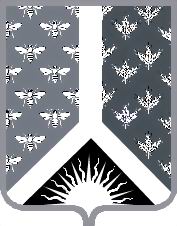 Кемеровская областьНовокузнецкий муниципальный районАдминистрация Новокузнецкого муниципального  районаПОСТАНОВЛЕНИЕот  _______________ № _____г. Новокузнецк О внесении изменений в постановление администрации Новокузнецкого муниципального района от 14.10.2019 № 203 «Об  утверждении муниципальной программы «Социальная поддержка  населения  Новокузнецкого  муниципального  района» На основании статьи 179 Бюджетного кодекса Российской Федерации, постановления администрации Новокузнецкого муниципального района от 06.11.2015 № 196 «Об утверждении Порядка разработки, утверждения и реализации муниципальных программ МО «Новокузнецкий муниципальный район», в целях приведения муниципальной программы в соответствие с решением Совета народных депутатов Новокузнецкого муниципального района от 29.12.2020 № 163-МНПА «О внесении изменений в решение Совета народных депутатов Новокузнецкого муниципального района от 17.12.2019 № 100-МНПА «О бюджете Новокузнецкого муниципального района на 2020 год и на плановый период 2021 и 2022 годов», руководствуясь статьей 40 Устава  муниципального образования «Новокузнецкий муниципальный район»:Внести в постановление администрации Новокузнецкого муниципального района от 14.10.2019 № 203 «Об утверждении муниципальной программы «Социальная поддержка  населения  Новокузнецкого  муниципального  района» изменения, изложив приложение к постановлению в новой редакции, согласно приложению к настоящему постановлению.Признать утратившим силу постановление администрации Новокузнецкого муниципального района от 24.12.2020 № 233 «О внесении изменений в постановление администрации Новокузнецкого муниципального района от 14.10.2019 № 203 «Об утверждении муниципальной программы «Социальная поддержка населения  Новокузнецкого  муниципального  района».Опубликовать настоящее постановление в Новокузнецкой районной газете «Сельские вести» и разместить на официальном сайте муниципального образования «Новокузнецкий муниципальный район» www.admnkr.ru в информационно-телекоммуникационной сети «Интернет». Настоящее постановление вступает в силу со дня, следующего за днем его официального опубликования, и действует до 31.12.2020 года.  Контроль за исполнением настоящего постановления оставляю за собой.Глава Новокузнецкого муниципального  района                                                       А.В. Шарнин Приложениек постановлению администрации Новокузнецкого муниципального районаот _________ № _____Приложениек постановлению администрации Новокузнецкого муниципального районаот 14.10.2019  № 203Паспорт  муниципальной  программы Новокузнецкого муниципального района «Социальная поддержка населения Новокузнецкого муниципального района»на 2020 год и плановый период 2021 и 2022 годовРаздел 1.  Характеристика текущего состояния в Новокузнецком муниципальном районе сферы деятельности, для решения задач которой разработана муниципальная программа, с указанием основных показателей и формулировкой основных проблем.В условиях сложного социально-экономического положения в стране,  ограниченных финансовых ресурсов, эффективность решения социальных  проблем на уровне местного самоуправления приобретает все большую актуальность. Несмотря на то, что государством заложена определенная нормативно-правовая база по организации социальной помощи наиболее нуждающимся гражданам, капитализация экономики и общества  привели к обострению многих социальных вопросов. Специфика ситуации заключается в том, что в числе бедных находятся  не только традиционно малоимущие слои населения (многодетные и неполные семьи, инвалиды, одинокие пенсионеры), но и группы  активного населения, которые при соответствующих социально-экономических условиях способны самостоятельно обеспечить необходимый уровень  благосостояния.Проведенный социологический анализ показал, что уровень жизни у сельского населения граждан значительно ниже, чем в среднем у населения, а многочисленные проблемы решаются не достаточно эффективно. Это определяет необходимость совершенствовать систему их социальной защиты. Основным источником дохода граждан пожилого возраста остается пенсия. На территории Новокузнецкого муниципального района из числа граждан пожилого возраста около 1500 человек   получают пенсию в размере   прожиточного минимума.  В целях усиления государственной поддержки и социальной защиты граждан старшего поколения разработана подпрограмма «Социальная  поддержка граждан старшего поколения и инвалидов». В  Новокузнецком  муниципальном районе проживают:инвалиды и участники Великой Отечественной войны (далее - инвалиды и  участники ВОВ)  - 2 человека;лица, награжденные знаком «Жителю блокадного Ленинграда» (далее – блокадники) – 1 человека;бывшие несовершеннолетние узники концлагерей, гетто, других мест принудительного содержания, созданных фашистами и их союзниками в период второй мировой войны (далее – узники) – 1 человека;члены семей погибших инвалидов и участников ВОВ – 37  человек;труженики тыла – 148 человек;лица, признанные реабилитированными либо пострадавшими от политических репрессий (далее – реабилитированные) – 336 человек;семьи погибших шахтеров–13 семей (вдовы, матери);участники ликвидации на Чернобыльской атомной электростанции (далее - Чернобыльской АЭС)    -  19 человек;инвалиды – 2404 человека;ветераны труда – 3593 человека.Одной из особенностей современной демографической ситуации в России является высокая численность граждан пожилого возраста (женщины в возрасте 55 лет и старше, мужчины 60 лет и старше).   Прогнозируется динамическое увеличение доли граждан пожилого возраста во всем мире, в том числе в составе населения Российской Федерации и в Новокузнецком муниципальном районе.	В Новокузнецком муниципальном районе является актуальной проблема «старения населения». Согласно демографическим прогнозам к 2025 году каждый пятый  россиянин будет в возрасте  старше 65 лет. В настоящее время в Новокузнецком муниципальном районе проживают более 16000 получателей пенсий, из них  более 88 процентов - граждане пожилого возраста и инвалиды. Среди этой категории населения – граждане, частично или полностью утратившие способность к самообслуживанию, нуждающиеся в социальном обслуживании на дому. В силу возрастных особенностей и состояния здоровья представители старшего поколения постоянно нуждаются в социальной поддержке, адресной помощи, социальной адаптации, реабилитационных мероприятиях для возобновления способности к самообслуживанию после тяжелых заболеваний.  В целях усиления социальной поддержки и социальной защиты детей, материнства и детства,  разработана подпрограмма  «Социальная поддержка детей».  Возникающие психологические и физические нагрузки оказывают  неблагоприятное воздействие на здоровье женщин и детей, на состояние семьи. Быстрыми темпами растет число инвалидов.	Вследствие занятости родителей решением экономических и бытовых проблем, либо вследствие алкогольной или наркотической зависимости, все большее количество детей остаются безнадзорными, особенно в каникулярное время. Многодетные семьи, несмотря на меры социальной поддержки за счет средств федерального и областного бюджетов, продолжают оставаться за чертой бедности. Численность сельского населения, а также  количество граждан трудоспособного возраста и детей, проживающих в сельской местности, неуклонно уменьшается, проблема демографического роста  является в настоящее время государственной проблемой.В Новокузнецком муниципальном районе требуют социальной поддержки:1)    малоимущие многодетные семьи – 428 семей;  2)    дети-инвалиды – 184 человека;3)   дети  военнослужащих  – 4 человека;4)   многодетные семьи – 708 семей;5)   дети, пользующиеся правом бесплатного получения лекарства – 480 человек. Подпрограмма «Социальная поддержка военнослужащих и членов их семей» предусматривает мероприятия, направленные на улучшение социальной защищенности ветеранов и инвалидов боевых действий (далее – ветеранов и инвалидов БД), лиц, пострадавших при исполнении обязанностей военной службы (служебных обязанностей), а также граждан, уволенных с военной службы, и их семей. В связи с реформированием Вооруженных Сил Российской Федерации, повлекшим их значительное сокращение, вооруженным конфликтом в Чеченской республике   и проведением  контр - террористической операции на территории Северо - Кавказcкого региона, одной из особенностей демографической ситуации в России является значительное увеличение численности граждан, уволенных с военной службы, в том числе ветеранов  и инвалидов БД, лиц, пострадавших при исполнении обязанностей военной службы (служебных обязанностей).	В комитете по социальной политике администрации Новокузнецкого муниципального  района, после увольнения с военной службы, на учете состоит 290 человек. Ветераны и инвалиды БД, лица, пострадавшие при исполнении обязанностей военной службы (служебных обязанностей), относятся к группе риска. Вызывает тревогу уровень и качество их жизни. Основными проблемами данной категории граждан является отсутствие жилья, ослабленное здоровье, конфликты в семье и обществе, трудности в получении профессиональной подготовки, переподготовки и трудоустройстве. В различных сферах жизнедеятельности данной категории граждан необходима гарантированная помощь.В социальной защите Новокузнецкого муниципального района состоят на учете:	ветераны БД – 296 человек; родители погибших военнослужащих -  13 человек;вдовы военнослужащих – 6 человек;инвалиды БД – 2 человека;граждане, получающие ежемесячную денежную компенсацию в соответствии с постановлением Правительства Российской Федерации от 22.02.2012 № 142  «О финансовом обеспечении и об осуществлении выплаты ежемесячной денежной компенсации, установленной частями 9, 10 и 13 статьи 3 Федерального закона «О денежном довольствии военнослужащих и предоставлении им отдельных выплат» - 23 человека;граждане, получающие ежемесячную денежную компенсацию в соответствии с постановлением Правительства Российской Федерации от 02.08.2005 № 475                            «О предоставлении членам семей погибших (умерших) военнослужащих и сотрудников некоторых федеральных органов исполнительной власти компенсационных выплат в связи с расходами по оплате жилых помещений, коммунальных и других видов услуг» - 6 человек.В целях усиления государственной поддержки и социальной защиты малоимущих граждан, а также граждан и семей, попавших в трудную жизненную ситуацию, разработана подпрограмма  «Социальная  поддержка малоимущих граждан и работников бюджетной сферы Новокузнецкого муниципального района».Трудная жизненная ситуация - ситуация, объективно нарушающая жизнедеятельность гражданина (инвалидность, неспособность к самообслуживанию в связи с преклонным возрастом, болезнью, длительная болезнь, сиротство, безнадзорность, малообеспеченность, безработица, отсутствие определенного места жительства, конфликты и жестокое обращение в семье, полное или частичное уничтожение жилья и другого имущества в результате пожара или иного негативного воздействия природного или техногенного характера, хищение имущества, подтвержденные соответствующими документами, обусловившие отсутствие средств к существованию и тому подобное), которую он не может преодолеть самостоятельно.Изношенность жилья, особенно в частном секторе, отсутствие средств на проведение ремонта, на вывоз угля являются основными  причинами обращения граждан  в администрацию  Новокузнецкого муниципального  района об  оказании  материальной помощи.Ежегодно в органы социальной защиты населения обращаются от 1500 до 3000 человек с заявлениями о разовой мере социальной помощи: продуктовым или овощным набором, углем, за оказанием материальной помощи на доставку угля, приобретение дров, на восстановление утраченных документов, ремонт электропроводки или печей.Подпрограмма «Социальные гарантии лицам, замещавшим муниципальные и выборные должности» направлена на повышение статуса сотрудников муниципальной службы, стимулирование профессионального роста и повышение качества и эффективности работы, а также обеспечение достойного пенсионного обеспечения заслуженных граждан Новокузнецкого муниципального района и пенсионеров муниципальной службы.Подпрограмма «Социальная поддержка отдельных категорий граждан». В целом в Кемеровской области в полном объеме обеспечена реализация мер социальной поддержки, установленных федеральным законодательством, и  действует широкий спектр региональных мер социальной поддержки, направленных на повышение жизненного уровня как социально незащищенных категорий граждан, так и  наиболее заслуженных жителей региона.Право на получение социальной поддержки на основании действующего законодательства имеют более 1/3 жителей Новокузнецкого муниципального района.Федеральным льготникам (участники и инвалиды ВОВ, участники локальных войн, жители блокадного Ленинграда, бывшие малолетние узники фашистских лагерей, инвалиды, граждане, подвергшиеся радиационному воздействию) за счет средств областного бюджета установлено право бесплатного проезда в общественном транспорте и другие льготы.Региональные льготники – это ветераны труда, труженики тыла, реабилитированные. Данной категории граждан меры социальной поддержки предоставляются по выбору в денежном выражении  или натуральной форме.  Предоставляется бесплатный и льготный проезд   ветеранам труда, труженикам тыла, реабилитированным лицам,  детям из многодетных семей.  Широкий спектр мер социальной поддержки предоставляется семьям с детьми: ежемесячное пособие на ребенка, ежемесячное пособие на ребенка военнослужащего, проходящего военную службу по призыву. Детям из многодетных семей, помимо бесплатного проезда в общественном транспорте, предоставляется бесплатное питание в школах.  Установлена дополнительная мера социальной поддержки  семей, имеющих детей, в виде предоставления областного материнского  (семейного) капитала.С 01.01.2013 в соответствии с Указом Президента Российской Федерации от 07.05.2012 № 606 «О мерах по реализации демографической политики Российской Федерации»  в Кемеровской  области   принят  Закон  Кемеровской  области  от 09.07.2012  № 73-ОЗ «О ежемесячной денежной выплате отдельным категориям семей в случае рождения (усыновления (удочерения) третьего ребенка или последующих детей». Указанным нормативным правовым актом ежемесячная денежная выплата установлена нуждающимся в поддержке семьям со среднедушевым доходом семьи, не превышающим величину прожиточного минимума в расчете на душу населения, при рождении (усыновления (удочерения) после 31.12.2012 третьего ребенка или последующих детей и до достижения ребенком возраста 3 лет -  в размере величины  прожиточного минимума для детей, установленного в Кемеровской области.  Введена новая форма государственной социальной помощи в виде денежной выплаты на основании социального контракта. Данная форма государственной социальной помощи направлена на повышение стимулирования активных действий граждан по преодолению трудной жизненной ситуации, в которую они попали.В целях повышения эффективности предоставления социальной поддержки  продолжается работа по переводу натуральных льгот регионального уровня на денежные выплаты. Подпрограмма «Развитие социального обслуживания населения»  направлена на  повышение эффективности и качества услуг в сфере социального обслуживания путем  решения такой проблемы, как низкая заработная плата в отрасли и как следствие, недостаток кадров. На территории Новокузнецкого муниципального района работают 2 учреждения социального обслуживания:  муниципальное казенное учреждение «Комплексный центр социального обслуживания населения» муниципального образования «Новокузнецкий муниципальный район» (далее - МКУ КЦСОН)  и муниципальное казенное учреждение «Центр социальной помощи семье и детям «Виктория» муниципального образования «Новокузнецкий муниципальный район» (далее – МКУ ЦСПСИД «Виктория»). В последние годы Коллегией Администрации Кемеровской области принят ряд мер по повышению заработной платы работников учреждений социального обслуживания населения.  С 01.06.2011 года внедрена новая отраслевая система оплаты труда, в каждом учреждении  разработаны критерии результативности работы учреждений и их структурных подразделений для установления стимулирующих выплат по критериям оценки. Кроме того, всем работникам муниципальных учреждений социального обслуживания населения установлена гарантированная выплата стимулирующего характера в размере 30 процентов должностного оклада. Специалистам, работающим на селе, оклады увеличиваются на 25 процентов.В соответствии с указом  Президента  Российской  Федерации   от 07.05.2012  № 597 «О мероприятиях по реализации государственной социальной политики» уровень средней заработной платы социальных работников достигает уровня 100 процентов средней заработной платы в Кемеровской области.Работникам муниципальных учреждений социального обслуживания населения, молодым специалистам, окончившим профессиональные образовательные организации или образовательные организации высшего образования по специальности «Социальная работа», предоставляются меры социальной поддержки в виде выплат единовременных и ежемесячных пособий.В рамках исполнения указа Президента Российской Федерации от 09.05.2017 № 203 «О стратегии развития информационного общества в Российской Федерации на 2017 – 2030 годы» автомобили учреждений социального обслуживания МКУ КЦСОН и МКУ ЦСПСИД «Виктория» оборудованы системой ГЛОНАСС. Кроме того во всех учреждениях социальной поддержки и социального обслуживания имеются свои сайты, а обеспечение информационной безопасности осуществляется на основе отечественных разработок.Подпрограмма «Повышение эффективности управления системой социальной поддержки и социального обслуживания». В целях повышения эффективности государственного управления, предоставления качественных государственных и муниципальных услуг населению, обеспечения права граждан на объективную информацию Правительством Российской Федерации поставлена задача более активного внедрения в деятельность исполнительных органов власти современных информационных технологий, повышения качества оказания государственных и муниципальных услуг населению и юридическим лицам. Существующая система предоставления государственных и муниципальных услуг гражданам и организациям справедливо характеризуется со стороны гражданского общества как территориально разобщенная, непрозрачная, затянутая по срокам и сложная по процедурам, накладывающая основное бремя по сбору, согласованию и представлению документов на заявителя.При этом основные массовые, общественно значимые услуги, как правило, носят межведомственный и межуровневый характер. В связи с этим целесообразно проводить мероприятия, направленные на оптимизацию работы всех ведомств, участвующих в предоставлении государственных и муниципальных услуг.Оптимизация процесса предоставления государственных и муниципальных услуг в социальной сфере осуществляется за счет:оптимизации межведомственного взаимодействия, сокращения времени межведомственного документооборота, в том числе за счет внедрения информационных систем, обеспечивающих электронный обмен документами, сведениями, информацией;расширения перечня государственных и муниципальных услуг, предоставляемых в электронной форме. Эффективность работы органов местного самоуправления напрямую зависит от уровня профессиональной подготовленности муниципальных служащих. Подготовка кадров для органов местного самоуправления является одним из инструментов повышения эффективности муниципального управления.При реализации подпрограммы  предусмотрены мероприятия по укреплению кадрового потенциала за счет дополнительного профессионального обучения, повышению уровня  средней заработной платы работников социальной сферы,  оптимизация управления в сфере социальной защиты и социального обеспечения населения. Раздел 2.  Описание целей и задач муниципальной программы.Основной целью реализации программы является повышение эффективности системы социальной поддержки и социального обслуживания населения в Новокузнецком муниципальном районе. Повышение эффективности системы социальной поддержки и социального обслуживания населения обусловлено необходимостью достижения следующих целей:усиление социальной поддержки отдельных категорий граждан, нуждающихся в особом участии государства и общества;повышение статуса сотрудников муниципальной службы, стимулирование профессионального роста и повышение качества и эффективности работы, а также обеспечение достойного пенсионного обеспечения пенсионеров муниципальной службы;повышение уровня жизни граждан - получателей мер социальной поддержки;повышение уровня, качества и безопасности социального обслуживания населения;эффективное управление системой социальной поддержки;поддержка  и  стимулирование жизненной  активности отдельных категорий граждан Новокузнецкого муниципального района.В рамках  достижения указанных целей определено выполнение следующих основных  задач:обеспечение улучшения материального положения отдельных категорий граждан; обеспечение эффективного управления системой социальной поддержки;реализация действующих мер адресной социальной поддержки населения в Кемеровской области и в Новокузнецком муниципальном районе;обеспечение реализации основных направлений развития учреждений социального обслуживания, повышение качества и доступности социальных услуг, укрепление материальной базы учреждений системы социального обслуживания населения, социальная поддержка работников учреждений социального обслуживания;обеспечение выполнения уполномоченными органами местного самоуправления полномочий по реализации единой государственной социальной политики в сфере социальной поддержки и социального обслуживания населения;стимулирование гражданской активности, патриотизма, информированности населения о важных для России событиях истории.Раздел 3.  Перечень подпрограмм муниципальной программы с кратким описанием подпрограмм, основных мероприятий и мероприятий муниципальной программы.Раздел 4.  Ресурсное обеспечение реализации муниципальной программы «Социальная поддержка населения Новокузнецкого муниципального района».Раздел 5. Сведения о планируемых значениях целевых показателей (индикаторов) муниципальной программы (по годам реализации муниципальной программы).Раздел 6.  Методика оценки  эффективности муниципальной программы.Оценка эффективности муниципальной программы проводится в соответствии с постановлением администрации Новокузнецкого муниципального района от 19.01.2015 № 03 «Об утверждении методики оценки эффективности реализации муниципальных программ в МО «Новокузнецкий муниципальный район». Эффективность реализации мероприятий программы  определяется повышением качества жизни населения Новокузнецкого муниципального района.Реализация мероприятий, предусмотренных программой, позволит достигнуть:повышения уровня доходов и социальной защищенности    граждан на  основе   адресного принципа  предоставления мер  социальной поддержки;удовлетворения потребностей   граждан  пожилого  возраста  и  инвалидов,  включая   детей - инвалидов, в постоянном постороннем уходе  в  сфере социального  обслуживания  населения;предоставления качественных социальных услуг, отвечающих современным требованиям социального обслуживания;обеспечения  поддержки   и  содействие  социальной адаптации  граждан,  попавших  в  трудную жизненную ситуацию;содействия социальной реабилитации  инвалидов;                  решения вопроса кадрового обеспечения учреждений социального обслуживания;эффективной, качественной, стабильной  работы системы социальной поддержки и социального обслуживания. Заместитель главы                                             Новокузнецкого муниципального района по социальным вопросам                                   Т.Н. Колокольцова          Наименование муниципальной программыМуниципальная  программа  «Социальная поддержка населения Новокузнецкого   муниципального района». Директор муниципальной программыЗаместитель главы Новокузнецкого муни-ципального  района  по социальным вопросам.  Ответственный исполнитель муниципальной программыКомитет по социальной политике администрации Новокузнецкого муници-пального района.Исполнитель муниципальной программыКомитет по социальной политике администрации Новокузнецкого муници-пального района.Наименование подпрограмм муниципальной программыПодпрограмма «Социальная поддержка  граждан старшего поколения и инвалидов»;Подпрограмма «Социальная поддержка   детей»;Подпрограмма «Социальная поддержка  военнослужащих и членов их семей»;Подпрограмма «Социальная поддержка   малоимущих граждан и работников бюджетной сферы Новокузнецкого муни-ципального района»;Подпрограмма «Социальные гарантии лицам, замещавшим муниципальные и выборные должности»;Подпрограмма «Социальная поддержка отдельных категорий граждан»;Подпрограмма «Развитие социального обслуживания населения»;Подпрограмма «Повышение эффектив-ности управления системой социальной поддержки и социального обслуживания»; Подпрограмма «Реализация социально-значимых мероприятий».Цели муниципальной программыУсиление социальной поддержки отдельных категорий граждан, нуждаю-щихся в особом участии государства и общества;Повышение статуса сотрудников муни-ципальной службы, стимулирование профессионального роста и повышение качества и эффективности работы, а также обеспечение достойного пенсионного обеспечения пенсионеров муниципальной службы;Повышение уровня жизни граждан - получателей мер социальной поддержки;Повышение уровня, качества и безопа-сности социального обслуживания насе-ления;Эффективное управление системой социальной поддержки;Поддержка  и  стимулирование жиз-ненной  активности отдельных категорий граждан Новокузнецкого муниципального района.Задачи муниципальной программыОбеспечение улучшения материального положения отдельных категорий граждан; Обеспечение эффективного управления системой социальной поддержки;Реализация действующих мер адресной социальной поддержки населения в Кемеровской области и в Новокузнецком муниципальном районе;Обеспечение реализации основных направлений развития учреждений соци-ального обслуживания, повышение качества и доступности социальных услуг, укрепление материальной базы учреждений системы социального обслуживания насе-ления, социальная поддержка работников учреждений социального обслуживания;Обеспечение выполнения уполномочен- ными органами местного самоуправления полномочий по реализации единой государственной социальной политики в сфере социальной поддержки и социального обслуживания населения;Стимулирование гражданской актив-ности, патриотизма, информированности населения о важных для России событиях истории.Срок реализации муниципальной программы2020-2022 годы.Объем и источники финансирования муниципальной программы в целом и с разбивкой по годам ее реализацииОбъем бюджетных ассигнований на реализацию муниципальной программы в период 2020-2022 годов составляет         411 432,6 тысяч рублей, из них:средства местного бюджета – 138 566,9 тысяч рублей;иные не запрещенные законодательством источники финансирования:средства федерального бюджета – 24 031 тысяч рублей;средства областного бюджета – 248 834,7 тысяч рублей.Объем бюджетных ассигнований на реализацию муниципальной программы в 2020 году составляет 149 047,6 тысяч рублей, из них:средства местного бюджета – 43 940,1 тысяч рублей;иные не запрещенные законодательством источники финансирования:средства федерального бюджета – 24 031 тысяч рублей;средства областного бюджета – 81 076,5 тысяч рублей.Объем бюджетных ассигнований на реализацию муниципальной программы в 2021 году составляет 129 660 тысяч рублей, из них:средства местного бюджета – 47 063,4 тысяч рублей;иные не запрещенные законодательством источники финансирования:средства областного бюджета – 82 596,6 тысяч рублей.Объем бюджетных ассигнований на реализацию муниципальной программы в 2022 году составляет 132 725 тысяч рублей, из них:средства местного бюджета – 47 563,4 тысяч рублей;иные не запрещенные законодательством источники финансирования:средства областного бюджета – 85 161,6 тысяч рублей.Ожидаемые конечные результаты реализации муниципальной программыУдовлетворение потребностей граждан пожилого возраста и инвалидов, включая детей-инвалидов, нуждающихся в постоян-ном постороннем уходе в сфере социаль-ного обслуживания населения;Предоставление качественных социаль-ных услуг, отвечающих современным требованиям социального обслуживания;Обеспечение поддержки и содействие в социальной адаптации граждан, попавших в трудную жизненную ситуацию;Повышение уровня жизни отдельных категорий граждан;Обеспечение поддержки и стимули-рование жизненной активности пожилых людей;Эффективная, качественная, стабильная работа системы социальной поддержки и социального обслуживания.№п/пНаименование подпрограммы, основного мероприятия, мероприятияКраткое описание подпрограммы, основного мероприятия, мероприятияНаименование целевого показателя (индикатора)Порядок определения (примечание)12345Муниципальная программа «Социальная поддержка населения Новокузнецкого муниципа-льного района» Муниципальная программа «Социальная поддержка населения Новокузнецкого муниципа-льного района» Муниципальная программа «Социальная поддержка населения Новокузнецкого муниципа-льного района» Муниципальная программа «Социальная поддержка населения Новокузнецкого муниципа-льного района» Муниципальная программа «Социальная поддержка населения Новокузнецкого муниципа-льного района» 1.Цель: усиление социальной поддержки отдельных категорий граждан, нуждающихся в особом участии государства и обществаЦель: усиление социальной поддержки отдельных категорий граждан, нуждающихся в особом участии государства и обществаЦель: усиление социальной поддержки отдельных категорий граждан, нуждающихся в особом участии государства и обществаЦель: усиление социальной поддержки отдельных категорий граждан, нуждающихся в особом участии государства и общества1.Задача:  обеспечение улучшения материального положения отдельных категорий гражданЗадача:  обеспечение улучшения материального положения отдельных категорий гражданЗадача:  обеспечение улучшения материального положения отдельных категорий гражданЗадача:  обеспечение улучшения материального положения отдельных категорий граждан1.Подпрограмма: «Социальная поддержка   граждан старшего поколения и инвалидов»Подпрограмма осуществляет реализацию дополнительных  мер адреснойсоциальной поддержки  пенсионеров, инвалидов за счет средств муниципального бюджетаДоля пенсионеров, получивших меры социальной поддержки, процентовРассчитывается по формулеДПП = , где:ОЧП – общая численность пенсионеров, обратившихся за  мерами социальной поддержки;ЧПП - численность пенсионеров, получивших меры социальной поддержки1.1.Основное мероприятие: «Оказание мер социальной поддержки гражданам старшего поколения и инвалидам»Осуществление дополнительных  мер адресной социальной поддержки  пенсионеров, инвалидов Доля пенсионеров, получивших меры социальной поддержки, процентовРассчитывается по формулеДПП = , где:ОЧП – общая численность пенсионеров, обратившихся за  мерами социальной поддержки;ЧПП - численность пенсионеров, получивших меры социальной поддержки1.1.1Мероприятие: «Оказание адресной социальной помощи нуждающимся и социально - не защищенным категориям граждан» Мероприятие включает в себя: предоставление  адресной   социальной  помощи пожилым гражданам, попавшим в трудную жизненную ситуацию; Средний размер адресной социальной помощи на одного получателя, тысяч рублей в годРассчитывается по формулеСрАП = где:В – объем средств, направленных на оказание адресной помощи, тысяч рублей;12345ежемесячной денежной выплаты гражданам, проходящим  процедуру  гемодиализа; предоставление субсидии Новокузнецкому  районному Совету ветеранов войны, труда, Вооруженных  сил и правоохра -нительных органов; компенсационные выплаты по оплате жилого помещения и коммунальных услуг и доплаты к пенсии Почетным гражданам Новокузнецкого муниципального района;     доплата к пенсии лицам, награж-денным почет-ным знаком «За заслуги перед районом»;  лицам, входящим в состав «Совета старейшин при  главе Новокузнецкого муниципального района»Ч – численность получателей адресной помощи, человек 2.Цель: усиление социальной поддержки отдельных категорий граждан, нуждающихся в особом участии государства и обществаЦель: усиление социальной поддержки отдельных категорий граждан, нуждающихся в особом участии государства и обществаЦель: усиление социальной поддержки отдельных категорий граждан, нуждающихся в особом участии государства и обществаЦель: усиление социальной поддержки отдельных категорий граждан, нуждающихся в особом участии государства и общества2.Задача:  обеспечение улучшения материального положения отдельных категорий гражданЗадача:  обеспечение улучшения материального положения отдельных категорий гражданЗадача:  обеспечение улучшения материального положения отдельных категорий гражданЗадача:  обеспечение улучшения материального положения отдельных категорий граждан2.Подпрограмма: «Социальная Подпрограмма направлена на Доля семей, получивших Рассчитывается по формуле:12345поддержка   детей»дополнительную помощь семьям, находящимся в социально -опасном положении, многодетным  семьям, семьям с низким уровнем дохода, детям-инвалидаммеры социальной поддержки, процентовДСПП = где:ОЧС – общая численность семей, обратившихся за  мерами социальной поддержки;ЧСПП – численность семей, получивших меры социальной поддержки2.1.Основное мероприятие: «Оказание мер  социальной поддержки семьям в социально - опасном положении, многодетным семьям, семьям с низким уровнем доходов и детям –инвалидам»Оказание дополнительной помощи и   поддержки  семьям, находящимся в социально -опасном положении, многодетным семьям, семьям с низким уровнем дохода, детям -инвалидаммеры социальной поддержки, процентовДСПП = где:ОЧС – общая численность семей, обратившихся за  мерами социальной поддержки;ЧСПП – численность семей, получивших меры социальной поддержки2.1.1.Мероприятие: «Оказание адресной социальной   помощи нуждающимся и социально – не защищенным категориям граждан»Мероприятие включает в себя: предоставление адресной   социальной помощи малообеспечен -ным семьям с детьми; предоставление единовременной денежной выплаты при рождении  (усыновлении (удочерении) третьего и последующих детейСредний размер адресной социальной помощи на одного получателя, тысяч рублей в год  Рассчитывается по формуле:СрАП = где:В – объем средств, направленных на оказание адресной помощи, тысяч рублей;Ч – численность получателей адресной  социальной помощи, человек3.Цель: усиление социальной поддержки отдельных категорий граждан, нуждающихся в особом участии государства и обществаЦель: усиление социальной поддержки отдельных категорий граждан, нуждающихся в особом участии государства и обществаЦель: усиление социальной поддержки отдельных категорий граждан, нуждающихся в особом участии государства и обществаЦель: усиление социальной поддержки отдельных категорий граждан, нуждающихся в особом участии государства и общества123453.Задача:  обеспечение улучшения материального положения отдельных категорий гражданЗадача:  обеспечение улучшения материального положения отдельных категорий гражданЗадача:  обеспечение улучшения материального положения отдельных категорий гражданЗадача:  обеспечение улучшения материального положения отдельных категорий граждан3.Подпрограмма: «Социальная поддержка военнослужащих и членов их семей»Подпрограмма осуществляет адресные меры поддержки, утвержденные нормативно-  правовыми актами  Новокузнецкого муниципального района, направленные на социальную помощь и социальную адаптацию ветеранов БД и членов их семейДоля военнослужащих и членов их семей, получивших меры социальной  поддержки, процентовРассчитывается по формуле:ДВПП = где:ОЧВ – общая численность военнослужащих и членов их семей,  обратившихся за мерами социальной поддержки;ЧВПП - численность военнослужащих и членов их семей,  получивших меры  социальной поддержки3.1.Основное мероприятие: «Оказание мер социальной поддержки военнослужащим и членам их семей»Оказание социальной помощи  ветеранам БДДоля военнослужащих и членов их семей, получивших меры социальной  поддержки, процентовРассчитывается по формуле:ДВПП = где:ОЧВ – общая численность военнослужащих и членов их семей,  обратившихся за мерами социальной поддержки;ЧВПП - численность военнослужащих и членов их семей,  получивших меры  социальной поддержки3.1.1.Мероприятие: «Оказание адресной социальной помощи нуждающимся и социально - не защищенным категориям граждан»Мероприятие предусматривает предоставление единовременной  адресной  социальной помощи ветеранам БДСредний размер адресной социальной помощи на одного получателя, тысяч рублей в годРассчитывается по формуле:СрАП = где:В – объем средств, направленных на оказание адресной помощи, тысяч рублей;Ч – численность получателей адресной помощи, человек4.Цель:  усиление социальной поддержки отдельных категорий граждан, нуждающихся в особом участии государства и обществаЦель:  усиление социальной поддержки отдельных категорий граждан, нуждающихся в особом участии государства и обществаЦель:  усиление социальной поддержки отдельных категорий граждан, нуждающихся в особом участии государства и обществаЦель:  усиление социальной поддержки отдельных категорий граждан, нуждающихся в особом участии государства и общества4.Задача:  обеспечение улучшения материального положения отдельных категорий граждан Задача:  обеспечение улучшения материального положения отдельных категорий граждан Задача:  обеспечение улучшения материального положения отдельных категорий граждан Задача:  обеспечение улучшения материального положения отдельных категорий граждан 123454.Подпрограмма: «Социальная поддержка   малоимущих граждан и  работников бюджетной сферы  Новокузнецкого муниципального района»Подпрограмма направлена  на осуществление дополнительных мер социальной  поддержки гражданам,  попавшим в трудную жизненную ситуацию, малообеспечен -ным гражданам за счет средств местного бюджетаДоля малообеспечен ных граждан, получивших меры социальной  поддержки, процентовРассчитывается по формуле:ДМПП = где:ОЧМП – общая  численность малообеспеченных граждан, обратившихся за мерами социальной поддержки; ЧМПП – численность малообеспеченных граждан получивших меры социальной  поддержки4.1.Основное мероприятие: «Оказание мер социальной поддержки малоимущим гражданам и  работникам бюджетной сферы»Оказание помощи гражданам, находящимся в трудной жизненной ситуации, малообеспечен -ным слоям сельского населенияДоля малообеспечен ных граждан, получивших меры социальной  поддержки, процентовРассчитывается по формуле:ДМПП = где:ОЧМП – общая  численность малообеспеченных граждан, обратившихся за мерами социальной поддержки; ЧМПП – численность малообеспеченных граждан получивших меры социальной  поддержки4.1.1.Мероприятие: «Оказание адресной социальной помощи нуждающимся и социально - не защищенным категориям граждан и работникам бюджетной сферы»Мероприятие предусматривает: предоставление единовременной  адресной социальной помощи малоимущим гражданам и работникам бюджетной сферы;  предоставление единовременной помощи на страхование от наводнения, пожаров малообеспечен - ным семьям, пенсионерам, инвалидам; помощь в Средний размер адресной социальной помощи на одного получателя, тысяч рублей в годРассчитывается по формуле:СрАП = где:В - объем средств, направленных на оказание адресной помощи, тысяч рублей;Ч - численность получателей адресной помощи, человек12345доставке угля, выделяемого в рамках ежегодной благотворитель -ной акции малоимущим    гражданам и малообеспечен -ным семьям с детьми; приобретение продуктовых наборов для оказания срочной помощи; выделение единовременной срочной помощи денежными средствами гражданам и семьям,  находящимся в трудной жизненной ситуации, лицам, освободившимся из мест лишения  свободы; организацию доставки овощных наборов пожилым гражданам, выделяемых в рамках ежегодной благотворитель - ной акции5.Цель: повышение статуса сотрудников муниципальной службы, стимулирование профессионального роста и повышение качества и эффективности работы, а также обеспечение достойного пенсионного обеспечения пенсионеров муниципальной службыЦель: повышение статуса сотрудников муниципальной службы, стимулирование профессионального роста и повышение качества и эффективности работы, а также обеспечение достойного пенсионного обеспечения пенсионеров муниципальной службыЦель: повышение статуса сотрудников муниципальной службы, стимулирование профессионального роста и повышение качества и эффективности работы, а также обеспечение достойного пенсионного обеспечения пенсионеров муниципальной службыЦель: повышение статуса сотрудников муниципальной службы, стимулирование профессионального роста и повышение качества и эффективности работы, а также обеспечение достойного пенсионного обеспечения пенсионеров муниципальной службы5.Задача: обеспечение эффективного управления системой социальной поддержкиЗадача: обеспечение эффективного управления системой социальной поддержкиЗадача: обеспечение эффективного управления системой социальной поддержкиЗадача: обеспечение эффективного управления системой социальной поддержки5.Подпрограмма: «Социальные гарантии лицам, Подпрограмма направлена на обеспечение Средний доход граждан в рамках подпрограммы за Рассчитывается по формуле:12345замещавшим муниципальные и выборные должности»достойного пенсионного обеспечения пенсионеров муниципальной службысчет предоставления мер социальной поддержки, тысяч рублей в месяцСДГ = где:В - объем средств, направленных на социальную поддержку граждан,  тысяч рублей;Ч - количество получателей в рамках подпрограммы5.1.1.Мероприятие: «Осуществление выплат пенсий и доплат к ним лицам, замещавшим муниципальные и выборные должности»Осуществляется выплата пенсий и доплат к пенсии муниципальным служащим Новокузнецкого муниципального районаКоличество получателей меры социальной поддержки, человекВ абсолютных числах6.Цель: повышение уровня жизни граждан - получателей мер социальной поддержкиЦель: повышение уровня жизни граждан - получателей мер социальной поддержкиЦель: повышение уровня жизни граждан - получателей мер социальной поддержкиЦель: повышение уровня жизни граждан - получателей мер социальной поддержки6.Задача: реализация действующих мер адресной социальной поддержки населения в Кемеровской области и в Новокузнецком муниципальном районеЗадача: реализация действующих мер адресной социальной поддержки населения в Кемеровской области и в Новокузнецком муниципальном районеЗадача: реализация действующих мер адресной социальной поддержки населения в Кемеровской области и в Новокузнецком муниципальном районеЗадача: реализация действующих мер адресной социальной поддержки населения в Кемеровской области и в Новокузнецком муниципальном районе6.Подпрограмма «Социальная поддержка отдельных категорий граждан»Подпрограмма включает мероприятия по предоставлению мер социальной поддержки отдельным категориям граждан в соответствии с законодательством Российской Федерации, Кемеровской области и направлена на организацию своевременного и в полном объеме обеспечения прав  отдельныхСредний размер денежных выплат на одного получателя, тысяч рублей в годРассчитывается по формуле:СРДВ = где:В – объем средств, направленных на денежные выплаты, тысяч рублей;Ч – численность получателей денежных выплат, человек12345категорий граждан на меры  социальной поддержки.  Доля расходов на предоставление мер социальной поддержки отдельным категориям граждан в денежной форме, процентовРассчитывается по формулеДР = ,где:В - объем средств, направленных на денежные выплаты, тысяч рублей;ОСП – объем средств,  направленных на реализацию подпрограммы «Реализация мер социальной поддержки отдельных категорий граждан», тысяч рублей6.1.Основное мероприятие: «Оказание мер   социальной поддержки отдельным категориям граждан»Социальная поддержка в виде предоставления  денежных выплат (единовременных и (или) ежемесячных пособий компенсаций) и оказания поддержки в натуральном выражении  ветеранам труда, труженикам тыла, реабилитирован -ным, инвалидам, пенсионерам, отдельным категориям многодетных и приемных матерей, малообеспечен -  ным гражданам, семьям, имеющим детей, и другим категориям гражданДоля расходов на предоставление мер социальной поддержки отдельным категориям граждан в денежной форме, процентовРассчитывается по формулеДР = ,где:В - объем средств, направленных на денежные выплаты, тысяч рублей;ОСП – объем средств,  направленных на реализацию подпрограммы «Реализация мер социальной поддержки отдельных категорий граждан», тысяч рублей6.2.Основное мероприятие «Федеральный проект «Финансовая поддержка семей при рождении детей»Социальная поддержка в виде предоставления  денежных выплат (единовременных и (или) ежемесячных пособий компенсаций) и оказания поддержки в натуральном выражении  ветеранам труда, труженикам тыла, реабилитирован -ным, инвалидам, пенсионерам, отдельным категориям многодетных и приемных матерей, малообеспечен -  ным гражданам, семьям, имеющим детей, и другим категориям гражданДоля расходов на предоставление мер социальной поддержки отдельным категориям граждан в денежной форме, процентовРассчитывается по формулеДР = ,где:В - объем средств, направленных на денежные выплаты, тысяч рублей;ОСП – объем средств,  направленных на реализацию подпрограммы «Реализация мер социальной поддержки отдельных категорий граждан», тысяч рублей6.1.1.Мероприятие: «Выплаты инвалидам компенсаций страховых премий по договорам обязательного  страхования гражданской ответственности  владельцев транспортных средств в соответствии с ФедеральнымПредоставление выплат инвалидам компенсаций страховых премий по договорам обязательного страхования гражданской ответственности   владельцев транспортных средств в соответствии с Федеральным законом отСредний размер компенсаций страховых премий по договорам обязательного страхования гражданской ответственности владельцев транспортных средств на одного получателя, тысяч рублей в годРассчитывается по формулеСРОСАГО = где:В – объем средств, направленных на компенсацию страховых премий по договорам обязательного страхования гражданской ответственности12345законом от 25.04.2002             №  40 – ФЗ          «Об обязательном страховании гражданской ответственности владельцев транспортных средств»25.04.2002           № 40 – ФЗ         «Об обязательном страховании гражданской ответственности владельцев транспортных средств»владельцев транспортных средств, тысяч рублей;Ч – количество получателей данной компенсации, человек                             6.1.2.Мероприятие: «Обеспечение мер социальной поддержки ветеранов труда в соответствии с Законом Кемеровской области от 20.12.2004             № 105 – ОЗ           «О мерах социальной поддержки отдельной категории ветеранов Великой Отечественной войны и ветеранов труда»Предоставление мер социальной поддержки ветеранам труда в соответствии с Законом Кемеровской области от 20.12.2004           № 105 – ОЗ         «О мерах социальной поддержки отдельной категории ветеранов Великой Отечественной войны и ветеранов труда»Количество граждан, получивших социальную поддержку, тысяч человекВ абсолютных числах6.1.3.Мероприятие: «Обеспечение мер социальной поддержки ветеранов Великой  Отечественной войны, проработав-ших в тылу в период с 22 июня 1941 года по 9 мая 1945 года не менее шести месяцев, исключая период  работы на временно оккупированных территориях   Союза СоветскихПредоставление мер социальной поддержки ветеранам Великой  Отечественной войны, проработавшим в тылу в период с 22 июня 1941 года  по 9 мая 1945 года не менее шести  месяцев,  исключая период работы на временно оккупированных территорияхКоличество граждан, получивших социальную поддержку, тысяч человекВ абсолютных числах12345Социалистических Республик (далее – СССР), либо награжденных орденами и медалями СССР за самоотверженный труд в период Великой Отечественной войны, в соответствии с Законом Кемеровской области от 20.12.2004             № 105 – ОЗ           «О мерах социальной поддержки отдельной категории ветеранов Великой Отечественной войны и ветеранов труда»СССР, либо награжденным орденами и медалями СССР за самоотвержен-ный труд в период Великой Отечественной войны, в соответствии с Законом Кемеровской области от 20.12.2004           № 105 – ОЗ         «О мерах социальной поддержки отдельной категории ветеранов Великой Отечественной войны и ветеранов труда»6.1.4.Мероприятие: «Обеспечение мер социальной поддержки реабилитирован -  ных лиц  и лиц, признанных пострадавшими от политических репрессий  в соответствии с Законом Кемеровской области от 20.12.2004 года    № 114 – ОЗ  «О мерах  социальной  поддержки   реабилитирован -ных лиц и лиц, признанных пострадавшими отПредоставление мер социальной поддержки реабилитирован -ным в соответ-  ствии с Законом Кемеровской области от 20.12.2004           № 114 – ОЗ         «О мерах социальной поддержки реабилитирован -ных лиц и лиц,   признанных пострадавшими от  политических  репрессий»Количество граждан, получивших социальную поддержку, тысяч человекВ абсолютных числах12345политических репрессий»6.1.5.Мероприятие: «Меры социальной поддержки  отдельных категорий многодетных матерей в соответствии с Законом Кемеровской области от  08.04.2008             № 14 – ОЗ                 «О мерах социальной поддержки  отдельных категорий многодетных матерей»Предоставление мер социальной поддержки  отдельных категорий многодетных матерей в соответствии с Законом Кемеровской области от 08.04.2008           № 14 – ОЗ               «О мерах социальной  поддержки отдельных категорий многодетных матерей»Количество граждан, получивших социальную поддержку, тысяч человекВ абсолютных числах6.1.6.Мероприятие: «Меры социальной поддержки отдельных категорий приемных родителей в соответствии с Законом Кемеровской области от 07.02.2013              № 9 – ОЗ  «О мерах социальной поддержки отдельных категорий приемных родителей»            Предоставление мер социальной поддержки отдельным категориям приемных родителей в соответствии с Законом Кемеровской области от 07.02.2013             № 9 – ОЗ            «О мерах социальной поддержки отдельных категорий приемных родителей»          Количество граждан, получивших социальную поддержку, тысяч человекВ абсолютных числах6.1.7.Мероприятие: «Меры социальной поддержки отдельных категорий граждан Предоставление мер социальной поддержки отдельным категориям Количество граждан, получив-ших социальную поддержку, тысяч человекВ абсолютных числах12345в соответствии с Законом Кемеровской области от 27.01.2005             № 15 – ОЗ            «О мерах социальной поддержки отдельных категорий граждан»        граждан в соответствии с Законом Кемеровской области от 27.01.2005           № 15 – ОЗ          «О мерах социальной поддержки отдельных категорий граждан»6.1.8.Мероприятие: «Обеспечение мер социальной поддержки по оплате проезда отдельными видами транспорта в соответствии с Законом Кемеровской  области от 28.12.2016 № 97-ОЗ «О мерах социальной поддержки по оплате проезда отдельными видами транспорта»Предоставление  социальной поддержки по оплате проезда отдельными видами транспорта в соответствии с Законом Кемеровской  области от 28.12.2016           № 97-ОЗ                «О мерах социальной поддержки по оплате проезда отдельными видами транспорта»Количество граждан, получивших социальную поддержку, тысяч человекВ абсолютных числах6.1.9.Мероприятие: «Предоставление компенсации расходов на уплату взноса на капитальный ремонт общего имущества в многоквартирном доме отдельным категориям граждан в  соответствии с Законом Кемеровской Предоставление  социальной поддержки по оплате  компенсации расходов на уплату взноса на капитальный ремонт общего имущества в многоквартирном доме отдельным категориям граждан в  соответствии с Средний размер  компенсации расходов на уплату взноса на капитальный ремонт общего имущества в многоквартирном доме  на одного получателя, тысяч рублей в годРассчитывается по формулеСРСП = где:В – объем средств, направленных на предоставление компенсации расходов, тысяч рублей;Ч – количество получателей  компенсации12345области - Кузбасса от 08.10.2019         № 108-ОЗ             «О предоставлении компенсации расходов на уплату взноса на капитальный ремонт общего имущества в многоквартирном доме отдельным категориям граждан»Законом Кемеровской области - Кузбасса от 08.10.2019             № 108-ОЗ              «О предоставле -нии компенсации расходов на уплату взноса на капитальный ремонт общего имущества в многоквартирном доме отдельным категориям граждан»6.1.10.Мероприятие: «Государственная социальная помощь малоимущим семьям и малоимущим одиноко проживающим гражданам в соответствии с Законом Кемеровской области от 08.12.2005             № 140 – ОЗ            «О государствен - ной социальной помощи малоимущим семьям и малоимущим одиноко проживающим гражданам»Предоставление государственной социальной помощи малоимущим семьям и малоимущим одиноко проживающим гражданам в соответствии с Законом Кемеровской области от 08.12.2005             № 140 – ОЗ          «О государствен -ной социальной помощи малоимущим семьям и малоимущим одиноко  проживающим гражданам»      Средний размер государственной социальной помощи на одного получателя, тысяч рублей в годРассчитывается по формулеСРСП = где:В – объем средств, направленных на предоставление государственной социальной помощи, тысяч рублей;Ч – количество получателей государственной  социальной помощи, человек6.1.11.Мероприятие: «Выплата социального пособия на погребение и возмещение расходов по Выплата социального пособия на погребение и возмещение расходов по гарантированному Количество произведенных выплат социального пособия на погребение, тысяч единицВ абсолютных числах12345гарантированному перечню услуг по погребению в соответствии с Законом Кемеровской области от 07.12.2018             № 104 – ОЗ             «О некоторых вопросах в сфере погребения и похоронного дела в Кемеровской области»перечню услуг по погребению в соответствии с Законом Кемеровской области от 07.12.2018           № 104 – ОЗ            « О некоторых вопросах в сфере погребения и похоронного дела в Кемеровской области »6.1.12.Мероприятие: «Выплата единовременного пособия беременной жене военнослужащего, проходящего военную службу по призыву, а также ежемесячного пособия на ребенка военнослужащего, проходящего военную службу по призыву, в соответствии с  Федеральным законом от 19.05.1995             № 81 –ФЗ               «О государствен - ных пособиях гражданам, имеющим детей»Выплата единовременного пособия беременной жене военнослужащего, проходящего военную службу по призыву, а также ежемесячного пособия на ребенка военнослужащего, проходящего военную службу по призыву, в  соответствии с Федеральным законом от 19.05.1995           № 81 –ФЗ                «О государствен -ных пособиях гражданам,  имеющим детей»Количество жен (детей) военнослужащих, проходящих военную службу по призыву, получивших выплаты, тысяч человекВ абсолютных числах6.1.13.Мероприятие: «Выплата государственных пособий лицам, не подлежащим обязательному социальному страхованию на Выплата государственных пособий лицам, не подлежащим обязательному социальному страхованию на случай временной Количество произведенных выплат гражданам, не подлежащим обязательному социальному страхованию на В абсолютных числах12345случай временной нетрудоспособ -ности и в связи с материнством, и лицам, уволенным в связи с ликвидацией организаций (прекращением деятельности, полномочий физическими лицами), в соответствии с Федеральным законом от19.05.1995           № 81 –ФЗ                «О государствен -ных пособиях гражданам, имеющим детей»нетрудоспособ - ности и в связи с материнством, и лицам, уволенным в связи с ликвидацией организаций (прекращением деятельности, полномочий физическими лицами), в соответствии с Федеральным законом от 19.05.1995           № 81 –ФЗ               «О государствен - ных пособиях гражданам, имеющим детей»случай временной нетрудоспособ -ности и в связи с материнством, лицам, уволенным в связи с ликвидацией организаций, прекращением деятельности (полномочий) физическими лицами) в установленном порядке, тысяч единиц6.2.1.Мероприятие: «Меры социальной поддержки многодетных семей в соответствии с Законом Кемеровской области от 14.11.2005             № 123 – ОЗ           «О мерах социальной поддержки многодетных семей в Кемеровской области»Предоставление мер социальной поддержки многодетным семьям в соответствии с Законом Кемеровской области от 14.11.2005           № 123 – ОЗ         «О мерах социальной поддержки многодетных семей в Кемеровской области»Доля малообеспечен -  ных семей в общем числе многодетных семей, процентовРассчитывается по формуле  ДМС = где:МС – количество малообеспеченных многодетных семей; С – количество многодетных семей6.2.2.Мероприятие: «Выполнение полномочий Российской Федерации по  осуществлению ежемесячной выплаты в связи сЕжемесячная денежная выплата  в связи с рождением (усыновлением)  первого ребенка  в рамках реализацииКоличество произведенных ежемесячных денежных выплат нуждающимся в  поддержке семьям, тысяч единицВ абсолютных числах12345рождением (усыновлением) первого ребенка»Федерального закона от 28.12.2017             № 418-ФЗ               «О ежемесячных выплатах семьям, имеющим детей»7.Цель: повышение уровня, качества и безопасности социального обслуживания населенияЦель: повышение уровня, качества и безопасности социального обслуживания населенияЦель: повышение уровня, качества и безопасности социального обслуживания населенияЦель: повышение уровня, качества и безопасности социального обслуживания населения7.Задача: обеспечение реализации основных направлений развития учреждений социального обслуживания, повышение качества и доступности социальных услуг, укрепление материальной базы учреждений системы социального обслуживания населения, социальная поддержка работников учреждений социального обслуживания Задача: обеспечение реализации основных направлений развития учреждений социального обслуживания, повышение качества и доступности социальных услуг, укрепление материальной базы учреждений системы социального обслуживания населения, социальная поддержка работников учреждений социального обслуживания Задача: обеспечение реализации основных направлений развития учреждений социального обслуживания, повышение качества и доступности социальных услуг, укрепление материальной базы учреждений системы социального обслуживания населения, социальная поддержка работников учреждений социального обслуживания Задача: обеспечение реализации основных направлений развития учреждений социального обслуживания, повышение качества и доступности социальных услуг, укрепление материальной базы учреждений системы социального обслуживания населения, социальная поддержка работников учреждений социального обслуживания 7.Подпрограмма: «Развитие социального обслуживания населения»Подпрограмма включает в себя мероприятия по обеспечению деятельности учреждений социального обслуживания граждан пожилого возраста, инвалидов и других категорий граждан, находящихся в трудной  жизненной ситуации, а также деятельности специализирован - ных учреждений для несовершен -нолетних, нуждающихся в социальной реабилитацииСоотношение средней заработной платы социальных работников и средней заработной платы в регионе, процентовДоля муниципальных учреждений социального обслуживания, соответствующих установленным стандартам качества социального обслуживания, процентовРассчитывается по формулеСЗП = где:ЗПСР - среднемесячная заработная плата социальных работников, рублей;ЗП - среднемесячная заработная плата в регионе, рублейРассчитывается по формулеДУСК = где:УСК - количество учреждений, соответствующих установленным стандартам качества социального обслуживания, единиц;К - количество муниципальных 7.1.Основное мероприятие: «Обеспечение деятельности учреждений социального Укрепление материальной базы учреждений системы социального обслуживания Соотношение средней заработной платы социальных работников и средней заработной платы в регионе, процентовДоля муниципальных учреждений социального обслуживания, соответствующих установленным стандартам качества социального обслуживания, процентовРассчитывается по формулеСЗП = где:ЗПСР - среднемесячная заработная плата социальных работников, рублей;ЗП - среднемесячная заработная плата в регионе, рублейРассчитывается по формулеДУСК = где:УСК - количество учреждений, соответствующих установленным стандартам качества социального обслуживания, единиц;К - количество муниципальных 12345обслуживания населения и меры социальной поддержки работников в виде пособий и компенсации»населения, социальная поддержка работников, поддержание средней заработной платы социальных работников на уровне 100% от средней заработной платы в регионеучреждений социального обслуживания, единиц7.2.Основное мероприятие «Федеральный проект «Старшее поколение»Включение граждан старше трудоспособного возраста, признанных нуждающимися в социальном обслуживании, в систему долговременного ухода, обеспечение доставки лиц старше 65 лет, проживающих в сельской местности, в медицинские организации Новокузнецкого муниципального районаПроцент охвата  системой долговременного ухода граждан старше трудоспособного возраста, признанных нуждающимися в социальном обслуживании,   процентовРассчитывается по формулеПо = где:Ч1 - количество граждан включенных в  систему долговременного ухода, человек;Ч2 - количество граждан, получающих социальные услуги в форме социального обслуживания на дому, человек7.1.1.Мероприятие:        «Социальное обслуживание граждан, достигших возраста 18 лет, признанных нуждающимися в социальном обслуживании, за исключением государственного полномочия по социальному Содержание учреждений социального обслуживания граждан пожилого возраста, инвалидов и  других категорий граждан, находящихся в трудной жизненной ситуацииДоля граждан, получивших социальные услуги в учреждениях социального обслуживания населения, в общем числе граждан, обратившихся за получением социальных услуг Рассчитывается по формулеДПСУ = где:ЧПУ - численность получивших социальные услуги в учреждениях социального обслуживания населения, человек;12345обслуживанию граждан пожилого возраста и инвалидов, граждан, находящихся в трудной жизненной ситуации, в государственных организациях социального обслуживания»в учреждения социального обслуживания  населения, процентовЧ - общая численность граждан,  обратившихся за получением социальных услуг в учреждения  социального обслуживания населения, человек7.1.2.Мероприятие: Обеспечение деятельности (оказание услуг) учреждений социального обслуживания граждан пожилого возраста, инвалидов и других категорий граждан, находящихся в трудной жизненной ситуации (платные услуги)Содержание учреждений социального обслуживания граждан пожилого возраста, инвалидов и  других категорий граждан, находящихся в трудной жизненной ситуацииДоля граждан, получивших социальные услуги в учреждениях социального обслуживания населения, в общем числе граждан, обратившихся за получением социальных услуг в учреждения социального обслуживания  населения, процентовРассчитывается по формулеДПСУ = где:ЧПУ - численность получивших социальные услуги в учреждениях социального обслуживания населения, человек;Ч - общая численность граждан,  обратившихся за получением социальных услуг в учреждения  социального обслуживания населения, человек7.1.3.Мероприятие: «Обеспечение деятельности (оказание услуг) специализирован -ных учреждений для несовершенно-летних, нуждающихся в социальной реабилитации, иных учреждений и служб, предоставляющих социальные услуги несовершеннолет -ним и их семьям»Содержание специализирован -ных учреждений для несовершен - нолетних, нуждающихся в социальной реабилитации (расходы на выплаты персо -налу казенных учреждений, уплата налогов, сборов и иных платежей, иные закупки товаров, работ, услуг для муниципальных нужд)Доля граждан, получивших социальные услуги в учреждениях социального обслуживания населения, в общем числе граждан, обратившихся за получением социальных услуг в учреждения социального обслуживания  населения, процентовРассчитывается по формулеДПСУ = где:ЧПУ - численность получивших социальные услуги в учреждениях социального обслуживания населения, человек;Ч - общая численность граждан,  обратившихся за получением социальных услуг в учреждения  социального обслуживания населения, человек7.1.4.Мероприятие: «Меры социальной Выплата пособий и компенсаций  Количество работников В абсолютных числах12345поддержки работников муниципальных учреждений социального обслуживания в виде пособий и компенсации в соответствии с Законом  Кемеровской области от 30.10.2007             № 132-ОЗ «О мерах социальной поддержки работников муниципальных учреждений социального  обслуживания»работникам муниципальных учреждений социального обслуживания в соответствии с Законом Кемеровской области от 30.10.2007            № 132 - ОЗ             «О мерах социальной поддержки работников муниципальных учреждений социального обслуживания»учреждений социального обслуживания, получивших единовременные выплаты в связи с окончанием профессиональ -ных образовательных организаций или  образовательных организаций высшего или среднего профессиональ -ного образования по специальности «Социальная работа», человек7.2.1.Мероприятие: «Создание системы долговременного ухода за гражданами пожилого возраста и инвалидами»Включение граждан старше трудоспособного возраста, признанных нуждающимися в социальном обслуживании, в систему долговременного уходаПроцент охвата  системой долговременного ухода граждан старше трудоспособного возраста, признанных нуждающимися в социальном обслуживании,   процентовРассчитывается по формулеПо = где:Ч1 - количество граждан включенных в  систему долговременного ухода, человек;Ч2 - количество граждан, получающих социальные услуги в форме социального обслуживания на дому, человек8.Цель: эффективное управление системой социальной поддержкиЦель: эффективное управление системой социальной поддержкиЦель: эффективное управление системой социальной поддержкиЦель: эффективное управление системой социальной поддержки8.Задача: обеспечение выполнения уполномоченными органами местного самоуправления полномочий по реализации единой государственной социальной политики в сфере социальной поддержки и социального обслуживания населенияЗадача: обеспечение выполнения уполномоченными органами местного самоуправления полномочий по реализации единой государственной социальной политики в сфере социальной поддержки и социального обслуживания населенияЗадача: обеспечение выполнения уполномоченными органами местного самоуправления полномочий по реализации единой государственной социальной политики в сфере социальной поддержки и социального обслуживания населенияЗадача: обеспечение выполнения уполномоченными органами местного самоуправления полномочий по реализации единой государственной социальной политики в сфере социальной поддержки и социального обслуживания населения123458.Подпрограмма: «Повышение эффективности управления системой социальной  поддержки и социального обслуживания»Подпрограмма включает в себя мероприятия, обеспечивающие выполнение уполномоченны -  ми органами местного самоуправления полномочий по реализации единой государственной социальной политики в сфере социальной поддержки и социального обслуживания населенияДоля расходов на управление муниципальной программой в общих расходах муниципальной  программы, процентовРассчитывается по формулеДРУ = где:РУ - расходы, направленные на управление муниципальной программой, тысяч рублей;РГП - общие расходы, направленные на реализацию муниципальной программы, тысяч рублей8.1.1.Мероприятие: «Социальная поддержка и социальное обслуживание населения в части содержания органов местного самоуправления»Социальная поддержка и социальное обслуживание населения в части содержания органов местного самоуправления (расходы на выплату персоналу муниципальных  органов власти, уплата налогов, сборов и иных  платежей, иные закупки для муниципальных нужд)Доля освоенных средств в общем объеме средств, предусмотренных на реализацию муниципальной программы, процентовРассчитывается по формулеДОС = ОС / РГП х 100%,где:ОС - освоенные средства, тысяч рублей;РГП - общий объем средств,  предусмотренных на реализацию муниципальной   программы, тысяч рублей9.Цель:  поддержка  и  стимулирование жизненной  активности отдельных категорий граждан Новокузнецкого муниципального районаЦель:  поддержка  и  стимулирование жизненной  активности отдельных категорий граждан Новокузнецкого муниципального районаЦель:  поддержка  и  стимулирование жизненной  активности отдельных категорий граждан Новокузнецкого муниципального районаЦель:  поддержка  и  стимулирование жизненной  активности отдельных категорий граждан Новокузнецкого муниципального района9.Задача:  обеспечение улучшения материального положения отдельных категорий граждан; стимулирование гражданской активности, патриотизма, информирован - ности населения о важных для России событиях историиЗадача:  обеспечение улучшения материального положения отдельных категорий граждан; стимулирование гражданской активности, патриотизма, информирован - ности населения о важных для России событиях историиЗадача:  обеспечение улучшения материального положения отдельных категорий граждан; стимулирование гражданской активности, патриотизма, информирован - ности населения о важных для России событиях историиЗадача:  обеспечение улучшения материального положения отдельных категорий граждан; стимулирование гражданской активности, патриотизма, информирован - ности населения о важных для России событиях истории123459.Подпрограмма: «Реализация социально-значимых мероприятий»Подпрограмма направлена  на  стимулирование гражданской активности и патриотизма, усиления социальной поддержки детей, материнства и детстваКоличество проведенных социально - направленных мероприятий, единицВ абсолютных числах9.1.1.Мероприятие: «Годовщина  вывода войск из Афганистана»Проведение мероприятий, посвященных очередной годовщине вывода советских войск из Республики АфганистанКоличество граждан – участников боевых действий в Республике АфганистанВ абсолютных числах9.1.2.Мероприятие: «Международный день памяти жертв радиационных аварий и катастроф»Проведение мероприятий, посвященных  участникам ликвидации последствий  и памяти жертв радиационных  аварий и катастрофКоличество граждан из числа ликвидаторов аварии на Чернобыльской АЭС и граждан пострадавших вследствие   радиационных аварий и катастрофВ абсолютных числах9.1.3.Мероприятие: «День Победы»Проведение мероприятий,  посвященных  празднованию годовщины победы в Великой Отечественной войне 1941 – 1945 годовКоличество граждан –  ветеранов ВОВВ абсолютных числах9.1.4.Мероприятие: «День защиты детей»Проведение мероприятий, посвященных  празднованию дня защиты детейКоличество детей с ограниченными возможностями здоровья, принявших участие в мероприятияхВ абсолютных числах123459.1.5.Мероприятие: «День Памяти и скорби»Проведение мероприятий, посвященных  дню памяти защитников  Отечества в годы  Великой Отечественной войны 1941 – 1945 годовКоличество вдов погибших (умерших) участников ВОВВ абсолютных числах9.1.6.Мероприятие: «День шахтера»Проведение мероприятий, посвященных  Дню шахтераКоличество заслуженных шахтеров, членов семьи погибших шахтеров, которым была оказана материальная помощь в рамках  проведения мероприятийВ абсолютных числах9.1.7.Мероприятие: «День знаний»Проведение мероприятий посвященных  дню знанийКоличество малоимущих семей, которым оказана поддержка  в рамках проведения мероприятийВ абсолютных числах9.1.8.Мероприятие: «Международный день пожилых  людей (1 октября)»Проведение мероприятий, посвященных  международному дню пожилых людей  Количество пожилых граждан,  состоящих на надомном обслуживании в возрасте от 75 летВ абсолютных числах9.1.9.Мероприятие: «День инвалида»Проведение мероприятий, посвященных  дню инвалидаКоличество граждан с ограниченными возможностями здоровья, принявших участие в мероприятияхВ абсолютных числах9.1.10.Мероприятие: «Новый год»Проведение мероприятий для Количество детей из  семей, В абсолютных числах12345детей из семей, находящихся в социально - опасном положении, трудной жизненной ситуации  находящихся в социально - опасном положении, трудной жизненной ситуации,  принявших участие в мероприятиях9.1.11.Мероприятие: «Поздравление с юбилейными датами пожилых граждан, состоящих на надомном обслуживании, (75,80,85,90,95, 100-летних) пожилых граждан района (85,90,95,100-летних)»Поздравление с юбилейными датами пожилых граждан, состоящих на надомном обслуживании, (75,80,85,90,95, 100-летних) пожилых граждан района (85,90,95,100-летних)Количество  граждан, состоящих на надомном обслуживании, (75,80,85,90,95, 100-летних) пожилых граждан района (85,90,95,100-летних)В абсолютных числах9.1.12.Мероприятие: «Проведение мероприятий в миниклубах»Проведение мероприятий в миниклубах по интересамКоличество проведенных мероприятийВ абсолютных числах9.1.13.Мероприятие: «Подписка на периодические издания (газета «Инвалид»)»Подписка на периодические издания (газета «Инвалид»)Количество изданийВ абсолютных числах9.1.14.Мероприятие: «Дополнительная мера социальной поддержки гражданам на приобретение твердого топлива (угля)»Предоставление социальной поддержкой гражданам,  являющимся собственниками или нанимателями жилых помещений многоквартирных домов или жилых домов с печным отоплением, Количество граждан, которым оказана мера социальной поддержкиВ абсолютных числах12345расположенных на территории Новокузнецкого муниципального района в соответ -ствии с Решением Совета народных депутатов Новокузнецкого муниципального района от 17.07.2019                 № 66-МНПА «Об установлении дополнительной меры социальной поддержки гражданам, являющимся собственниками или нанимателями жилых помеще -ний многоквар -тирных домов или жилых домов с печным отопле -нием, располо -женных на территории Новокузнецкого муниципального района, а также гражданам, кото -рым собственник предоставил право пользо -вания жилым помещением многоквартирного дома или жилым домом, в форме частичной денежной компенсации расходов на приобретение твердого топлива (угля) в пределах норматива потребления»№ п/пНаименование муниципальной программы, подпрограммы, основного мероприятия, мероприятияИсточник финансирова -нияОбъем финансовых ресурсов, тысяч рублейОбъем финансовых ресурсов, тысяч рублейОбъем финансовых ресурсов, тысяч рублейОбъем финансовых ресурсов, тысяч рублей№ п/пНаименование муниципальной программы, подпрограммы, основного мероприятия, мероприятияИсточник финансирова -ния2020 год2021 год2022 годВсего1234567Муниципальная  программа «Социальная поддержка населения Новокузнецкого   муниципального района»Всего149 047,6129 660,0132 725,0411 432,6Муниципальная  программа «Социальная поддержка населения Новокузнецкого   муниципального района»местный бюджет43 940,147 063,447 563,4138 566,9Муниципальная  программа «Социальная поддержка населения Новокузнецкого   муниципального района»иные не запрещенные законодатель-ством источникиМуниципальная  программа «Социальная поддержка населения Новокузнецкого   муниципального района»федеральный бюджет24 031,00024 031,0Муниципальная  программа «Социальная поддержка населения Новокузнецкого   муниципального района»областной бюджет81 076,582 596,685 161,5248 834,71.Подпрограмма: «Социальная поддержка  граждан старшего поколения и инвалидов»Всего7 847,06 826,07 326,021 999,01.Подпрограмма: «Социальная поддержка  граждан старшего поколения и инвалидов»местный бюджет7 847,06 826,07 326,021 999,01.1.Основное мероприятие: «Оказание мер социальной поддержки гражданам старшего поколения и инвалидам»Всего7 847,06 826,07 326,021 999,01.1.Основное мероприятие: «Оказание мер социальной поддержки гражданам старшего поколения и инвалидам»местный бюджет7 847,06 826,07 326,021 999,01.1.1.Мероприятие: «Оказание адресной социальной помощи нуждающимся и социально – не защищенным Всего7 847,06 826,07 326,021 999,01.1.1.Мероприятие: «Оказание адресной социальной помощи нуждающимся и социально – не защищенным местный бюджет7 847,06 826,07 326,021 999,01234567категориям граждан»2.Подпрограмма: «Социальная поддержка   детей»Всего1 188,91 575,41 575,44 339,72.Подпрограмма: «Социальная поддержка   детей»местный бюджет1 188,91 575,41 575,44 339,72.1.Основное мероприятие: «Оказание мер социальной поддержки семьям в социально - опасном положении, многодетным семьям, семьям с низким уровнем дохода и детям –инвалидам»Всего1 188,91 575,41 575,44 339,72.1.Основное мероприятие: «Оказание мер социальной поддержки семьям в социально - опасном положении, многодетным семьям, семьям с низким уровнем дохода и детям –инвалидам»местный бюджет1 188,91 575,41 575,44 339,72.1.1.Мероприятие: «Оказание адресной социальной помощи нуждающимся и социально - не защищенным категориям граждан»Всего1 188,91 575,41 575,44 339,72.1.1.Мероприятие: «Оказание адресной социальной помощи нуждающимся и социально - не защищенным категориям граждан»местный бюджет1 188,91 575,41 575,44 339,73.Подпрограмма: «Социальная поддержка военнослужа -щих и членов их семей»Всего010,110,120,23.Подпрограмма: «Социальная поддержка военнослужа -щих и членов их семей»местный бюджет010,110,120,23.1.Основное мероприятие: «Оказание мер социальной поддержки военнослужащим и членам их семей»Всего010,110,120,23.1.Основное мероприятие: «Оказание мер социальной поддержки военнослужащим и членам их семей»местный бюджет010,110,120,23.1.1.Мероприятие: «Оказание адресной Всего010,110,120,23.1.1.Мероприятие: «Оказание адресной местный бюджет010,110,120,21234567социальной помощи нуждающимся и социально - не защищенным категориям граждан»4.Подпрограмма: «Социальная поддержка   малоимущих граждан и работников бюджетной сферы Новокузнецкого муниципального района»Всего2 136,02 352,52 352,56 8414.Подпрограмма: «Социальная поддержка   малоимущих граждан и работников бюджетной сферы Новокузнецкого муниципального района»местный бюджет2 136,02 352,52 352,56 8414.1.Основное мероприятие: «Оказание мер социальной поддержки малоимущим гражданам и работникам бюджетной сферы»Всего2 136,02 352,52 352,56 8414.1.Основное мероприятие: «Оказание мер социальной поддержки малоимущим гражданам и работникам бюджетной сферы»местный бюджет2 136,02 352,52 352,56 8414.1.1.Мероприятие: «Оказание адресной социальной помощи нуждающимся и социально -  не защищенным  категориям граждан и работникам бюджетной сферы»Всего2 136,02 352,52 352,56 8414.1.1.Мероприятие: «Оказание адресной социальной помощи нуждающимся и социально -  не защищенным  категориям граждан и работникам бюджетной сферы»местный бюджет2 136,02 352,52 352,56 8415.Подпрограмма: «Социальные гарантии лицам, замещавшим муниципальные и выборные должности»Всего12 692,812 67412 67438 040,85.Подпрограмма: «Социальные гарантии лицам, замещавшим муниципальные и выборные должности»местный бюджет12 692,812 67412 67438 040,812345675.1.1.Мероприятие: «Осуществление выплат пенсий и доплат к ним лицам, замещавшим муниципальные и выборные должности»Всего12 692,812 67412 67438 040,85.1.1.Мероприятие: «Осуществление выплат пенсий и доплат к ним лицам, замещавшим муниципальные и выборные должности»местный бюджет12 692,812 67412 67438 040,86.Подпрограмма «Социальная поддержка отдельных категорий граждан»Всего29 946,37 708,47 708,445 363,16.Подпрограмма «Социальная поддержка отдельных категорий граждан»иные не запрещенные законодатель-ством источники6.Подпрограмма «Социальная поддержка отдельных категорий граждан»федеральный бюджет24 0310024 0316.Подпрограмма «Социальная поддержка отдельных категорий граждан»областной бюджет5 915,37 708,47 708,421 332,16.1.Основное мероприятие: «Оказание мер  социальной поддержки отдельным категориям граждан»Всего12 681,9940,4940,414 562,76.1.Основное мероприятие: «Оказание мер  социальной поддержки отдельным категориям граждан»иные не запрещенные законодатель-ством источники6.1.Основное мероприятие: «Оказание мер  социальной поддержки отдельным категориям граждан»федеральный бюджет11 868,60011 868,66.1.Основное мероприятие: «Оказание мер  социальной поддержки отдельным категориям граждан»областной бюджет813,3940,4940,42 694,16.2.Основное мероприятие «Федеральный проект «Финансовая поддержка семей при рождении детей»Всего17 264,46 768,06 768,030 800,46.2.Основное мероприятие «Федеральный проект «Финансовая поддержка семей при рождении детей»иные не запрещенные законодатель-ством источники6.2.Основное мероприятие «Федеральный проект «Финансовая поддержка семей при рождении детей»федеральный бюджет12 162,40012 162,46.2.Основное мероприятие «Федеральный проект «Финансовая поддержка семей при рождении детей»областной бюджет5 102,06 768,06 768,018 638,06.1.1.Мероприятие: «Выплаты инвалидам компенсаций Всего2,3002,36.1.1.Мероприятие: «Выплаты инвалидам компенсаций федеральный бюджет2,3002,31234567страховых премий по договорам обязательного страхования гражданской ответственности владельцев транспортных средств в соответствии с Федеральным законом от 25.04.2002          № 40 - ФЗ            «Об обязатель -ном страховании гражданской ответственности владельцев транспортных средств»6.1.2.Мероприятие: «Обеспечение мер социальной поддержки ветеранов труда в соответствии с Законом Кемеровской области от  20.12.2004          № 105 - ОЗ       «О мерах соци -альной поддер -жки отдельной категории ветеранов Великой Отечественной войны и ветеранов труда»Всего495,0459,0459,01 413,06.1.2.Мероприятие: «Обеспечение мер социальной поддержки ветеранов труда в соответствии с Законом Кемеровской области от  20.12.2004          № 105 - ОЗ       «О мерах соци -альной поддер -жки отдельной категории ветеранов Великой Отечественной войны и ветеранов труда»областной бюджет495,0459,0459,01 413,06.1.3.Мероприятие: «Обеспечение мер социальной поддержки ветеранов ВеликойВсего010,210,220,46.1.3.Мероприятие: «Обеспечение мер социальной поддержки ветеранов Великойобластной бюджет010,210,220,41234567Отечественной войны, проработавших в тылу в период с 22 июня 1941 года по 9 мая 1945 года не менее шести месяцев, исключая период работы на временно оккупированных территориях СССР, либо награжденных орденами и медалями СССР за самоотвер -женный труд в период Великой Отечественной войны, в соответствии с Законом Кемеровской области от 20.12.2004           № 105 - ОЗ         «О мерах социальной поддержки отдельной категории ветеранов Великой Отечественной войны и ветеранов труда»6.1.4.Мероприятие: «Обеспечение мер социальной поддержки реабилитированных лиц, и лиц, признанных пострадавшими от политических репрессий в Всего21,040,840,8102,66.1.4.Мероприятие: «Обеспечение мер социальной поддержки реабилитированных лиц, и лиц, признанных пострадавшими от политических репрессий в областной бюджет21,040,840,8102,61234567соответствии с Законом Кемеровской области от 20.12.2004             № 114 - ОЗ      «О мерах социальной поддержки реабилитиро -ванных лиц и лиц, признанных пострадавшими от политических репрессий»     6.1.5.Мероприятие: «Меры социальной поддержки отдельных категорий многодетных матерей в соответствии с Законом Кемеровской области от 08.04.2008          № 14 - ОЗ               «О мерах социальной поддержки отдельных категорий многодетных матерей»Всего55,444,944,9145,26.1.5.Мероприятие: «Меры социальной поддержки отдельных категорий многодетных матерей в соответствии с Законом Кемеровской области от 08.04.2008          № 14 - ОЗ               «О мерах социальной поддержки отдельных категорий многодетных матерей»областной бюджет55,444,944,9145,26.1.6.Мероприятие: «Меры социальной поддержки отдельных категорий приемных родителей в соответствии с Законом Кемеровской области от 07.02.2013          Всего010,210,220,46.1.6.Мероприятие: «Меры социальной поддержки отдельных категорий приемных родителей в соответствии с Законом Кемеровской области от 07.02.2013          областной бюджет010,210,220,41234567№ 9 - ОЗ                 «О мерах социальной поддержки отдельных категорий приемных родителей»6.1.7.Мероприятие: «Меры социальной поддержки отдельных категорий граждан в соответствии с Законом Кемеровской области от 27.01.2005             № 15 – ОЗ            «О мерах социальной поддержки отдельных категорий граждан»Всего010,210,220,46.1.7.Мероприятие: «Меры социальной поддержки отдельных категорий граждан в соответствии с Законом Кемеровской области от 27.01.2005             № 15 – ОЗ            «О мерах социальной поддержки отдельных категорий граждан»областной бюджет010,210,220,46.1.8.Мероприятие: «Обеспечение мер социальной поддержки по оплате проезда отдельными видами транспорта в соответствии с Законом Кемеровской  области от 28.12.2016 № 97-ОЗ «О мерах социальной поддержки по оплате проезда отдельными видами транспорта»Всего013,113,126,26.1.8.Мероприятие: «Обеспечение мер социальной поддержки по оплате проезда отдельными видами транспорта в соответствии с Законом Кемеровской  области от 28.12.2016 № 97-ОЗ «О мерах социальной поддержки по оплате проезда отдельными видами транспорта»областной бюджет013,113,126,212345676.1.9.Мероприятие: «Предоставле -ние компенса -ции расходов на уплату взноса на капитальный ремонт общего имущества в многоквартир -ном доме отдельным категориям граждан в  соответствии с Законом Кемеровской области - Кузбасса от 08.10.2019         № 108-ОЗ             «О предоставле -нии компенса -ции расходов на уплату взноса на капитальный ремонт общего имущества в многоквартирном доме отдельным категориям граждан»Всего37,30037,36.1.9.Мероприятие: «Предоставле -ние компенса -ции расходов на уплату взноса на капитальный ремонт общего имущества в многоквартир -ном доме отдельным категориям граждан в  соответствии с Законом Кемеровской области - Кузбасса от 08.10.2019         № 108-ОЗ             «О предоставле -нии компенса -ции расходов на уплату взноса на капитальный ремонт общего имущества в многоквартирном доме отдельным категориям граждан»областной бюджет37,30037,36.1.10.Мероприятие: «Государствен-ная социальная помощь малоимущим семьям и малоимущим одиноко проживающим гражданам в соответствии с Законом Кемеровской области от 08.12.2005              № 140 - ОЗ      «О государ-      Всего5,7005,76.1.10.Мероприятие: «Государствен-ная социальная помощь малоимущим семьям и малоимущим одиноко проживающим гражданам в соответствии с Законом Кемеровской области от 08.12.2005              № 140 - ОЗ      «О государ-      областной бюджет5,7005,71234567ственной социальной помощи малоимущим семьям и малоимущим одиноко проживающим гражданам»6.1.11.Мероприятие: «Выплата социального пособия на погребение и возмещение расходов по гарантирован -ному перечню услуг по погребению в соответствии с Законом Кемеровской области от 07.12.2018             № 104 – ОЗ             «О некоторых вопросах в сфере погребения и похоронного дела в Кемеровской области»Всего198,9352352902,96.1.11.Мероприятие: «Выплата социального пособия на погребение и возмещение расходов по гарантирован -ному перечню услуг по погребению в соответствии с Законом Кемеровской области от 07.12.2018             № 104 – ОЗ             «О некоторых вопросах в сфере погребения и похоронного дела в Кемеровской области»областной бюджет198,9352352902,96.1.12.Мероприятие: «Выплата единовремен -ного пособия беременной жене военно -служащего, проходящего военную службу по призыву, а также ежемесячного пособия на ребенка военнослужа -щего, Всего261,200261,26.1.12.Мероприятие: «Выплата единовремен -ного пособия беременной жене военно -служащего, проходящего военную службу по призыву, а также ежемесячного пособия на ребенка военнослужа -щего, федеральный бюджет261,200261,21234567проходящего военную службу по призыву, в соответствии с Федеральным законом от 19.05.1995        № 81 - ФЗ   «О государственных пособиях гражданам, имеющим детей»6.1.13.Мероприятие: «Выплата государственных пособий лицам, не подлежащим обязательному социальному страхованию на случай временной нетрудоспособ -ности и в связи с материнством, и лицам, уволе -нным в связи с ликвидацией организаций (прекращением деятельности, полномочий физическими лицами), в соответствии с Федеральным законом от 19.05.1995        № 81 - ФЗ  «О государственных пособиях гражданам, имеющим детей»Всего11 605,10011 605,16.1.13.Мероприятие: «Выплата государственных пособий лицам, не подлежащим обязательному социальному страхованию на случай временной нетрудоспособ -ности и в связи с материнством, и лицам, уволе -нным в связи с ликвидацией организаций (прекращением деятельности, полномочий физическими лицами), в соответствии с Федеральным законом от 19.05.1995        № 81 - ФЗ  «О государственных пособиях гражданам, имеющим детей»федеральный бюджет11 605,10011 605,16.2.1.Мероприятие: «Меры  социаль- ной поддержки Всего5 102,06 768,06 768,018 638,06.2.1.Мероприятие: «Меры  социаль- ной поддержки областной бюджет5 102,06 768,06 768,018 638,01234567многодетных семей в соответствии с Законом Кемеровской области от 14.11.2005          № 123 – ОЗ              «О мерах       социальной поддержки многодетных семей в Кемеровской области»6.2.2.Мероприятие: «Выполнение полномочий Российской Федерации по осуществлению ежемесячной выплаты в связи с рождением (усыновлением) первого ребенка»Всего12 162,40012 162,46.2.2.Мероприятие: «Выполнение полномочий Российской Федерации по осуществлению ежемесячной выплаты в связи с рождением (усыновлением) первого ребенка»федеральный бюджет12 162,40012 162,47.Подпрограмма: «Развитие социального обслуживания населения»Всего63 753,962 565,965 130,9191 450,77.Подпрограмма: «Развитие социального обслуживания населения»местный бюджет3 700,02 500,02 500,08 700,07.Подпрограмма: «Развитие социального обслуживания населения»областной бюджет60 053,960 065,962 630,9182 750,77.1.Основное мероприятие: «Обеспечение деятельности учреждений социального обслуживания населения и меры социальной поддержки работников в виде пособий и компенсации»Всего63 753,962 565,965 130,9191 450,77.1.Основное мероприятие: «Обеспечение деятельности учреждений социального обслуживания населения и меры социальной поддержки работников в виде пособий и компенсации»местный бюджет3 700,02 500,02 500,08 700,07.1.Основное мероприятие: «Обеспечение деятельности учреждений социального обслуживания населения и меры социальной поддержки работников в виде пособий и компенсации»областной бюджет60 053,960 065,962 630,9182 750,712345677.2.Основное мероприятие «Федеральный проект «Старшее поколение»Всего002 565,02 565,07.2.Основное мероприятие «Федеральный проект «Старшее поколение»областной бюджет002 565,02 565,07.1.1.Мероприятие:        «Социальное обслуживание граждан, достигших возраста 18 лет, признанных нуждающимися в социальном обслуживании, за исключением государствен -ного полномо -чия по социаль -ному обслужи - ванию граждан пожилого возраста и инвалидов, граждан, находящихся в трудной жизненной ситуации, в государственных организациях социального обслуживания»Всего45 018,945 018,945 018,9135 056,77.1.1.Мероприятие:        «Социальное обслуживание граждан, достигших возраста 18 лет, признанных нуждающимися в социальном обслуживании, за исключением государствен -ного полномо -чия по социаль -ному обслужи - ванию граждан пожилого возраста и инвалидов, граждан, находящихся в трудной жизненной ситуации, в государственных организациях социального обслуживания»областной бюджет45 018,945 018,945 018,9135 056,77.1.2.Обеспечение деятельности (оказание услуг) учреждений социального обслуживания граждан пожилого возраста, инвалидов и других категорий граждан, находящихся в трудной Всего3 700,02 500,02 500,08 700,07.1.2.Обеспечение деятельности (оказание услуг) учреждений социального обслуживания граждан пожилого возраста, инвалидов и других категорий граждан, находящихся в трудной местный бюджет3 700,02 500,02 500,08 700,01234567жизненной ситуации (платные услуги)7.1.3.Мероприятие: «Обеспечение деятельности (оказание услуг) специализиро -ванных учреждений для несовершен - нолетних, нуждающихся в социальной реабилитации, иных учрежде -ний и служб, предоставляю -щих социальные услуги несовершенно -летним и их семьям»Всего15 035,015 035,015 035,045 105,07.1.3.Мероприятие: «Обеспечение деятельности (оказание услуг) специализиро -ванных учреждений для несовершен - нолетних, нуждающихся в социальной реабилитации, иных учрежде -ний и служб, предоставляю -щих социальные услуги несовершенно -летним и их семьям»областной бюджет15 035,015 035,015 035,045 105,07.1.4.Мероприятие: «Меры социальной поддержки работников муниципальных учреждений социального обслуживания в виде пособий и компенсации в соответствии с Законом Кемеровской области от 30.10.2007        № 132-ОЗ         «О мерах социальной поддержки работников муниципальных учреждений социального обслуживания»Всего012,012,024,07.1.4.Мероприятие: «Меры социальной поддержки работников муниципальных учреждений социального обслуживания в виде пособий и компенсации в соответствии с Законом Кемеровской области от 30.10.2007        № 132-ОЗ         «О мерах социальной поддержки работников муниципальных учреждений социального обслуживания»областной бюджет012,012,024,012345677.2.1.Мероприятие: «Создание системы долговремен -ного ухода за гражданами пожилого возраста и инвалидами»Всего002 565,02 565,07.2.1.Мероприятие: «Создание системы долговремен -ного ухода за гражданами пожилого возраста и инвалидами»областной бюджет002 565,02 565,08.Подпрограмма: «Повышение эффективности управления системой социальной поддержки и социального обслуживания»Всего15 107,314 822,314 822,344 751,98.Подпрограмма: «Повышение эффективности управления системой социальной поддержки и социального обслуживания»областной бюджет15 107,314 822,314 822,344 751,98.1.1.Мероприятие: «Социальная поддержка и социальное обслуживание населения в части содержания органов местного самоуправле- ния»Всего15 107,314 822,314 822,344 751,98.1.1.Мероприятие: «Социальная поддержка и социальное обслуживание населения в части содержания органов местного самоуправле- ния»областной бюджет15 107,314 822,314 822,344 751,99.Подпрограмма: «Реализация социально-значимых мероприятий»Всего16 375,421 125,421 125,458 626,29.Подпрограмма: «Реализация социально-значимых мероприятий»местный бюджет16 375,421 125,421 125,458 626,29.1.1.Мероприятие: «Годовщина  вывода войск из Афганистана»Всего1181421424029.1.1.Мероприятие: «Годовщина  вывода войск из Афганистана»местный бюджет1181421424029.1.2.Мероприятие: «Международ -ный день памяти жертв радиаци -онных аварий и катастроф»Всего93,4122,4122,4338,29.1.2.Мероприятие: «Международ -ный день памяти жертв радиаци -онных аварий и катастроф»местный бюджет93,4122,4122,4338,212345679.1.3.Мероприятие: «День Победы»Всего274,7435,3435,31 145,39.1.3.Мероприятие: «День Победы»местный бюджет274,7435,3435,31 145,39.1.4.Мероприятие: «День защиты детей»Всего75,075,075,0225,09.1.4.Мероприятие: «День защиты детей»местный бюджет75,075,075,0225,09.1.5.Мероприятие: «День Памяти и скорби»Всего89,6117,1117,1323,89.1.5.Мероприятие: «День Памяти и скорби»местный бюджет89,6117,1117,1323,89.1.6.Мероприятие: «День шахтера»Всего195,4196,2196,2587,89.1.6.Мероприятие: «День шахтера»местный бюджет195,4196,2196,2587,89.1.7.Мероприятие: «День знаний»Всего153,6160,0160,0473,69.1.7.Мероприятие: «День знаний»местный бюджет153,6160,0160,0473,69.1.8.Мероприятие: «Международ -ный день пожилых людей (1 октября)»Всего67,5105,0105,0277,59.1.8.Мероприятие: «Международ -ный день пожилых людей (1 октября)»местный бюджет67,5105,0105,0277,59.1.9.Мероприятие: «День инвалида»Всего82,590,090,0262,59.1.9.Мероприятие: «День инвалида»местный бюджет82,590,090,0262,59.1.10.Мероприятие: «Новый год»Всего200,0200,0200,0600,09.1.10.Мероприятие: «Новый год»местный бюджет200,0200,0200,0600,09.1.11.Мероприятие: «Поздравление с юбилейными датами пожилых граждан, состоящих на надомном обслуживании, (75,80,85,90,95, 100-летних) пожилых граждан района (85,90,95,100-летних)»Всего40,548,648,6137,79.1.11.Мероприятие: «Поздравление с юбилейными датами пожилых граждан, состоящих на надомном обслуживании, (75,80,85,90,95, 100-летних) пожилых граждан района (85,90,95,100-летних)»местный бюджет40,548,648,6137,79.1.12.Мероприятие: «Проведение мероприятий в миниклубах»Всего23,7303083,79.1.12.Мероприятие: «Проведение мероприятий в миниклубах»местный бюджет23,7303083,712345679.1.13.Мероприятие: «Подписка на периодические издания (газета «Инвалид»)»Всего14,414,414,443,29.1.13.Мероприятие: «Подписка на периодические издания (газета «Инвалид»)»местный бюджет14,414,414,443,29.1.14.Мероприятие: «Дополнитель -ная мера социальной поддержки гражданам на приобретение твердого топлива (угля)»Всего14 947,119 389,419 389,453 725,99.1.14.Мероприятие: «Дополнитель -ная мера социальной поддержки гражданам на приобретение твердого топлива (угля)»местный бюджет14 947,119 389,419 389,453 725,9№ п/пНаименование подпрограммы, основного мероприятия, мероприятияНаименование целевого показателя (индикатора)Единица измеренияПлановое значение целевого показателя (индикатора)Плановое значение целевого показателя (индикатора)Плановое значение целевого показателя (индикатора)№ п/пНаименование подпрограммы, основного мероприятия, мероприятияНаименование целевого показателя (индикатора)Единица измерения2020 год2021 год2022 год1234567Муниципальная  программа «Социальная поддержка населения  Новокузнецкого   муниципального района»Доля граждан, получающих  социальную поддержку, в общей численности населения Новокузнецкого муниципального районапроцентов3030301.Подпрограмма: «Социальная поддержка  граждан старшего поколения и инвалидов»Доля пенсионеров, получивших меры социальной поддержкипроцентов9898981.1.Основное мероприятие: «Оказание мер социальной поддержкиДоля пенсионеров, получивших меры социальной поддержкипроцентов9898981234567гражданам старшего поколения и инвалидам»1.1.1.Мероприятие: «Оказание адресной социальной помощи нуждающимся и социально - незащищенным   категориям  граждан»Средний размер адресной социальной помощи на одного получателятысяч рублей в год5552.Подпрограмма: «Социальная поддержка   детей»Доля семей, получивших меры социальной поддержкипроцентов9898982.1.Основное мероприятие: «Оказание мер социальной поддержки семьям в социально - опасном положении, многодетным семьям, семьям с низким уровнем дохода и детям –инвалидам»Доля семей, получивших меры социальной поддержкипроцентов9898982.1.1.Мероприятие: «Оказание адресной социальной помощи нуждающимся и социально - не защищенным категориям граждан»Средний размер адресной социальной помощи на одного получателятысяч рублей в год55512345673.Подпрограмма: «Социальная поддержка военнослужащих и членов их семей»Доля военнослужащих и членов их семей, получивших меры социальной поддержки процентов1001001003.1.Основное мероприятие: «Оказание мер социальной поддержки военнослужащим и членам их семей»Доля военнослужащих и членов их семей, получивших меры социальной поддержки процентов1001001003.1.1.Мероприятие: «Оказание адресной социальной помо- щи нуждающимся и социально-         незащищенным категориям граждан»Средний размер адресной социальной помощи на одного получателятысяч рублей в год5554.Подпрограмма: «Социальная поддержка   малоимущих граждан и работников бюджетной сферы Новокузнецкого муниципального района»Доля малообеспеченных граждан, получивших меры социальной поддержки процентов1001001004.1.Основное мероприятие «Оказание мер социальной поддержки малоимущим гражданам и работникам бюджетной сферы»Доля малообеспеченных граждан, получивших меры социальной поддержки процентов10010010012345674.1.1.Мероприятие: «Оказание адресной социальной помощи нуждающимся и социально - не защищенным категориям граждан и  работникам бюджетной сферы»Средний размер адресной социальной помощи на одного получателятысяч рублей в год5555.Подпрограмма: «Социальные гарантии лицам, замещавшим муниципальные и выборные должности» Средний доход граждан в рамках подпрограммы за счет предоставле -ния мер социаль -ной поддержки тысяч рублей в месяц1313135.1.1.Мероприятие: «Осуществление выплат пенсий и доплат к ним лицам, замещавшим муниципальные и выборные должности»Количество получателей меры социальной поддержкичеловек6565676.Подпрограмма «Социальная поддержка отдельных категорий граждан»Средний размер денежных выплат  на одного получателя Доля расходов на предоставление мер социальной поддержки отдельным категориям граждан в  денежной форметысяч рублей в  годпроцентов1580158015806.1.Основное мероприятие: «Оказание мер  социальной поддержки отдельным категориям граждан»Средний размер денежных выплат  на одного получателя Доля расходов на предоставление мер социальной поддержки отдельным категориям граждан в  денежной форметысяч рублей в  годпроцентов1580158015806.2.Основное мероприятие «ФедеральныйСредний размер денежных выплат  на одного получателя Доля расходов на предоставление мер социальной поддержки отдельным категориям граждан в  денежной форметысяч рублей в  годпроцентов1580158015801234567проект «Финансовая поддержка семей при рождении детей»6.1.1.Мероприятие: «Выплаты инвалидам компенсаций страховых премий по договорам обязательного страхования гражданской ответственности владельцев транспортных средств в  соответствии с  Федеральным законом от 25.04.2002           №  40 – ФЗ          «Об обязательном страховании гражданской ответственности владельцев транспортных средств»Средний размер компенсаций страховых премий по договорам обязательного страхования гражданской ответственности владельцев транспортных средств на одного получателятысяч рублей в год1,21,21,26.1.2.Мероприятие: «Обеспечение мер социальной поддержки ветеранов труда в соответствии с Законом Кемеровской области от 20.12.2004           № 105 – ОЗ        «О мерах  социальной поддержки отдельной   категории ветеранов Великой ОтечественнойКоличество граждан, получивших социальную поддержкутысяч человек0,050,050,051234567войны и ветеранов труда»6.1.3.Мероприятие: «Обеспечение мер социальной поддержки ветеранов Великой Отечественной войны, проработавших в тылу в период с 22 июня 1941 года по 9 мая 1945 года  не менее шести месяцев, исключая период работы на временно  оккупированных территориях СССР, либо награжденных орденами и медалями СССР за самоотверженный труд в период   Великой Отечественной войны, в соответствии с Законом Кемеровской области от 20.12.2004           № 105 – ОЗ        «О мерах социальной поддержки отдельной категории ветеранов Великой Отечественной войны и ветеранов труда»Количество граждан, получивших социальную поддержкутысяч человек0,0010,0010,0016.1.4.Мероприятие: «Обеспечение мер социальной поддержки Количество граждан, получивших социальную тысяч человек0,0020,0020,0021234567реабилитирован -ных лиц и лиц,  признанных пострадавшими от политических репрессий  в соответствии с Законом Кемеровской области от 20.12.2004           № 114 – ОЗ          «О мерах социальной поддержки реабилитирован - ных лиц и лиц, признанных пострадавшими от политических репрессий»поддержку6.1.5.Мероприятие: «Меры социальной поддержки отдельных категорий  многодетных матерей в соответствии с Законом  Кемеровской области от 08.04.2008            № 14 – ОЗ             «О мерах социальной поддержки отдельных категорий многодетных матерей»Количество граждан, получивших социальную поддержкутысяч человек0,0030,0030,0036.1.6.Мероприятие: «Меры социальной поддержки отдельных категорий приемных Количество граждан, получивших социальную поддержкутысяч человек0,0010,0010,0011234567родителей в соответствии с Законом Кемеровской области от 07.02.2013           № 9 – ОЗ «О мерах социальной поддержки отдельных категорий приемных родителей»6.1.7.Мероприятие: «Меры социальной поддержки отдельных категорий граждан в соответствии с Законом Кемеровской области от 27.01.2005             № 15 – ОЗ          «О мерах социальной поддержки отдельных категорий граждан»   Количество граждан, получивших социальную поддержкутысяч человек0,0010,0010,0016.1.8.Мероприятие: «Предоставление  социальной под -держки по оплате проезда отдель -ными видами транспорта в соответствии с Законом Кемеровской области от 28.12.2016              № 97-ОЗ «О мерах  социальной поддержки по оплате проезда отдельными  видами транспорта»Количество граждан, получивших социальную поддержкутысяч человек0,0070,0070,00712345676.1.9.Мероприятие: «Предоставление компенсации расходов на уплату взноса на капитальный ремонт общего имущества в многоквартирном доме отдельным категориям граждан в  соответствии с Законом Кемеровской области - Кузбасса от 08.10.2019         № 108-ОЗ             «О предоставле -нии компенсации расходов на уплату взноса на капитальный ремонт общего имущества в многоквартирном доме отдельным категориям граждан»Средний размер  компенсации расходов на уплату взноса на капитальный ремонт общего имущества в многоквартирном доме  на одного получателя тысяч рублей в год0,3006.1.10.Мероприятие: «Государственная социальная помощь малоимущим семьям и малоимущим одиноко  проживающим гражданам в соответствии с Законом Кемеровской  области от 08.12.2005           № 140 – ОЗ «О государственной социальной помощи малоимущим семьям и Средний размер государственной социальной помощи на одного получателя тысяч рублей в год2,0001234567малоимущим одиноко проживающим гражданам»6.1.11.Мероприятие: «Выплата социального пособия на погребение и возмещение расходов по гарантированному перечню услуг по погребению в соответствии с Законом Кемеровской области от 07.12.2018             № 104 – ОЗ          «О некоторых вопросах в сфере           погребения и похоронного дела в Кемеровской области»Количество произведенных выплат социального пособия на погребениетысяч единиц0,030,030,036.1.12.Мероприятие: «Выплата единовременного пособия беременной жене военнослужащего, проходящего военную службу по призыву, а  также ежемесячного пособия на ребенка  военнослужащего, проходящего военную службу по призыву, в соответствии с Федеральным законом от 19.05.1995           № 81 – ФЗ «О Количество жен (детей) военнослужащих, проходящих военную службу по призыву, получивших выплатытысяч человек0,005001234567государственных пособиях  гражданам, имеющим детей»6.1.13.Мероприятие: «Выплата государственных пособий лицам, не подлежащим обязательному социальному страхованию на случай временной нетрудоспособ -ности и в связи с материнством, и лицам, уволенным в связи с ликвидацией   организаций(прекращением деятельности, полномочий физическими лицами), в соответствии с Федеральным законом от 19.05.1995           № 81 – ФЗ «О государственных пособиях гражданам, имеющим детей»Количество произведенных выплат гражданам, не подлежащим обязательному социальному страхованию на случай временной нетрудоспособ - ности и в связи с материнством, лицам, уволенным в связи с ликвидацией организаций, прекращением деятельности (полномочий) физическими лицами) в установленном порядкетысяч единиц0,5006.2.1.Мероприятие: «Меры социаль -ной поддержки многодетных семей в соответствии с Законом Кемеровской области от 14.11.2005           № 123 – ОЗ         «О мерах социальной поддержки Доля малообеспеченных семей в общем числе многодетных семейпроцентов5050501234567многодетных семей в Кемеровской области»6.2.2.Мероприятие: «Выполнение полномочий Российской Федерации по осуществлению ежемесячной выплаты в связи с рождением (усыновлением) первого ребенка»Количество произведенных ежемесячных денежных выплат нуждающимся в поддержке семьямтысяч единиц0,1007.Подпрограмма: «Развитие социального обслуживания населения»Соотношение средней заработной платы социальных работников и средней заработной платы в регионе Доля муниципальных учреждений социального обслуживания,  соответствующих установленным стандартам качества социального обслуживанияпроцентов1001001001001001007.1.Основное мероприятие: «Обеспечение деятельности учреждений социального обслуживания населения и меры социальной поддержки работников в виде пособий и компенсации»Соотношение средней заработной платы социальных работников и средней заработной платы в регионе Доля муниципальных учреждений социального обслуживания,  соответствующих установленным стандартам качества социального обслуживанияпроцентов1001001001001001007.2.Основное мероприятие «Федеральный проект «Старшее поколение»Процент охвата  системой долговременного ухода граждан старше трудоспособного возраста, признанных нуждающимися в социальном обслуживаниипроцентов00307.1.1.Мероприятие:        «Социальное обслуживание Доля граждан, получивших социальные услуги процентов1001001001234567граждан, достигших возраста 18 лет, признанных нуждающимися в социальном обслуживании, за исключением государственного полномочия по социальному обслуживанию граждан пожилого возраста и инвалидов, граждан, находящихся в трудной жизненной ситуации, в государственных организациях социального обслуживания»в учреждениях  социального обслуживания населения, в общем числе граждан, обратившихся за получением социальных услуг в учреждения социального обслуживания населения Доля граждан, получивших социальные услуги в учреждениях социального обслуживания населения, в общем числе граждан, обратившихся за получением социальных услуг в учреждения социального обслуживания населенияпроцентов1001001007.1.2.Обеспечение деятельности (оказание услуг) учреждений социального обслуживания граждан пожилого возраста, инвалидов и других категорий граждан, находящихся в трудной жизненной ситуации (платные услуги)в учреждениях  социального обслуживания населения, в общем числе граждан, обратившихся за получением социальных услуг в учреждения социального обслуживания населения Доля граждан, получивших социальные услуги в учреждениях социального обслуживания населения, в общем числе граждан, обратившихся за получением социальных услуг в учреждения социального обслуживания населенияпроцентов1001001007.1.3.Мероприятие: «Обеспечение деятельности (оказание услуг) специализирован -ных учреждений для несоверше - ннолетних,в учреждениях  социального обслуживания населения, в общем числе граждан, обратившихся за получением социальных услуг в учреждения социального обслуживания населения Доля граждан, получивших социальные услуги в учреждениях социального обслуживания населения, в общем числе граждан, обратившихся за получением социальных услуг в учреждения социального обслуживания населенияпроцентов1001001001234567нуждающихся в социальной реабилитации,  иных учреждений и служб, предоставляющих социальные услуги несовершеннолет -ним и их семьям»7.1.4.Мероприятие: «Меры социальной поддержки работников муниципальных учреждений  социального   обслуживания в виде пособий и компенсаций в соответствии с Законом Кемеровской области от30.10.2007                  № 132 – ОЗ        «О мерах социальной поддержки работников муниципальных        учреждений социального обслуживания»Количество работников учреждений социального  обслуживания, получивших единовременные выплаты в связи с  окончанием профессиональных образовательных организаций или  образовательных организаций высшего или среднего профессионального образования по специальности «Социальная работа»человек2227.2.1.Мероприятие: «Создание системы долговременного ухода за гражданами пожилого возраста и инвалидами»Процент охвата  системой долговременного ухода граждан старше трудоспособного возраста, признанных нуждающимися в социальном обслуживаниипроцентов00308.Подпрограмма: «Повышение Доля расходов на управление процентов4441234567эффективности управления системой социальной поддержки и социального обслуживания»муниципальной программой в общих расходах муниципальной программы8.1.1.Мероприятие: «Социальная поддержка и социальное обслуживание населения в части содержания органов местного самоуправления»Доля освоенных средств в общем объеме средств, предусмотренных на реализацию муниципальной программыпроцентов9797979.Подпрограмма: «Реализация социально-значимых мероприятий»Количество проведенных социально - направленных мероприятий, единицединиц1313139.1.1.Мероприятие: «Годовщина  вывода войск из Афганистана»Количество граждан – участников боевых действий в Республике Афганистанчеловек5050509.1.2.Мероприятие: «Международный день памяти жертв радиационных аварий и катастроф»Количество граждан из числа ликвидаторов аварии на Чернобыльской АЭС и граждан, пострадавших вследствие   радиационных аварий и катастрофчеловек5050509.1.3.Мероприятие: «День Победы»Количество граждан – ветеранов ВОВчеловек6669.1.4.Мероприятие: «День защиты детей»Количество детей с ограниченными возможностями здоровья, человек5050501234567принявших участие в мероприятиях9.1.5.Мероприятие: «День Памяти и скорби»Количество вдов погибших (умерших) участников ВОВчеловек5151519.1.6.Мероприятие: «День шахтера»Количество заслуженных шахтеров, членов семьи погибших шахтеров, которым была оказана материальная помощь в рамках проведения мероприятийчеловек5050509.1.7.Мероприятие: «День знаний»Количество малоимущих семей, которым оказана поддержка  в рамках проведения мероприятийсемей1001001009.1.8.Мероприятие: «Международ -ный день пожилых людей (1 октября)»Количество пожилых граждан, состоящих на надомном обслуживании в  возрасте от 75 летчеловек3503503509.1.9.Мероприятие: «День инвалида»Количество граждан с ограни -ченными возможностями  здоровья, принявших участие в мероприятияхчеловек1001001009.1.10.Мероприятие: «Новый год»Количество детей из  семей, находящихся в социально - опасном  положении, трудной жизненной ситуации  принявших участие в мероприятияхчеловек40040040012345679.1.11.Мероприятие: «Поздравление с юбилейными датами пожилых граждан, состоящих на надомном обслуживании, (75,80,85,90,95, 100-летних) пожилых граждан района (85,90,95, 100-летних)»Количество  граждан, состоящих на надомном обслуживании, (75,80,85,90,95, 100-летних) пожилых граждан района (85,90,95,100-летних)человек1001001009.1.12.Мероприятие: «Проведение мероприятий в миниклубах»Количество проведенных мероприятийединиц6669.1.13.Мероприятие: «Подписка на периодические издания (газета «Инвалид»)»Количество изданийединиц1001001009.1.14.Мероприятие: «Дополнитель -ная мера социа -льной поддержки гражданам на приобретение твердого топлива (угля)»Количество граждан, которым оказана мера социальной поддержкитысяч человек10 1010